Nováčkova 18, 614 00 Brno  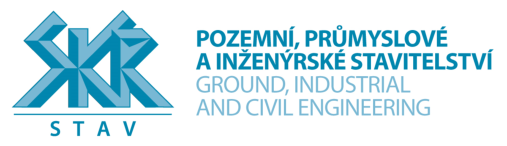       tel.: + XXXXXXXXX  
      fax: + XXXXXXXXX  
 	    XXX@XXXX  „Cenová nabídka“  „Rozšíření nadstavby školy pro zvýšení úrovně vzdělávání  
v oboru IT“  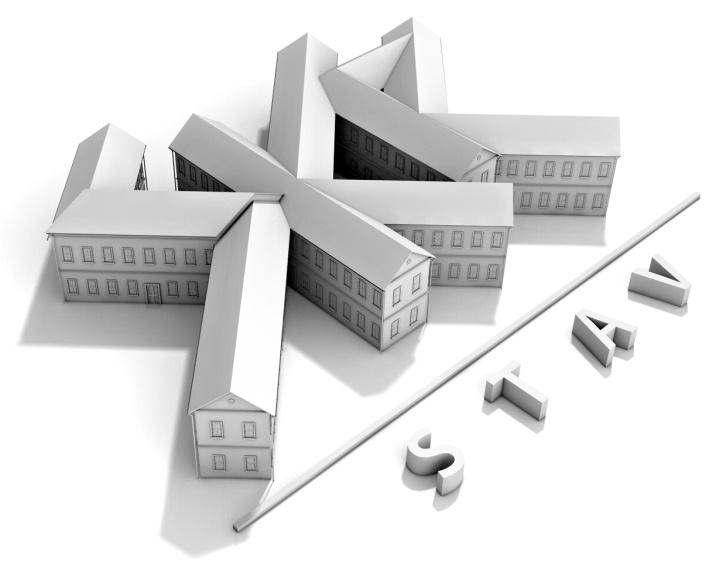 V Brně 23. 9. 2019  IČ: 269 61 474                                              		č.ú.: XXXXXXX/XXXX  DIČ: CZ26961474 	Společnost je zapsána u KS v Brně    	 			oddíl C, vložka 48480  1. Obsah  Nováčkova 18, 614 00 Brno        tel.: + XXXXXXXXX  
      fax: + XXXXXXXXX  
 	    XXX@XXXX  Obsah   1.    Obsah  2. 	Identifikační údaje dodavatele  3.    Krycí list nabídky  4.    Doklady prokazující splnění kvalifikace  5.    Smlouva o dílo  6.    Soupis prací  7.    Časový a finanční harmonogram  8.    Návrh plánu organizace výstavby  9.    Doklad o poskytnutí jistoty  10.  Seznam poddodavatelů  11.  Technické listy  12.  Další dokumenty (plná moc)  13.  Závěr  IČ: 269 61 474                                              		č.ú.: XXXXXX/XXXX  DIČ: CZ26961474 	Společnost je zapsána u KS v Brně    	 			oddíl C, vložka 48480  2. Identifikační údaje dodavatele  Nováčkova 18, 614 00 Brno        tel.: + xxxxxxxxxxxxx  
      fax: + xxxxxxxxxxxxx  
 	xxxxxxxx@xxxxxxx  IDENTIFIKAČNÍ ÚDAJE UCHAZEČE   Obchodní název:  	 	SKR stav, s.r.o.  Sídlo firmy:  	 	 	Nováčkova 18, 614 00 Brno  Právní forma:  	 	společnost s ručením omezeným  Obchodní rejstřík: 	 	Krajský soud v Brně, oddíl C, vložka 48480  Datum vzniku:  	 	12. 4. 2005  IČ:  	 	 	 	269 61 474  DIČ:     	 	 	CZ26961474  Tel./ Fax.:  	 	 	+xxxxxxxxxx/ +xxxxxxxxxx  E-mail:  	 	 	xxxxxxxxxxt@xxxxxxx  Datová schránka: 	 	c3a2qwd 	  Internetové stránky:    	www.skrstav.cz  Bankovní spojení: 	 	xxxxxxxxxx: č.ú.: xxxxxxxxxxx/xxxxxxStatutární zástupce:  Jednatelé společnosti: 	Ing. Ivo Skřivánek   	 	 	 	Ing. Petr Skřivánek  IČ: 269 61 474                                              	xxxxxxxxxxxx: č.ú.: xxxxxxx/xxxxx  DIČ: CZ26961474 		Společnost je zapsána u KS v Brně    	 			oddíl C, vložka 48480  3. Krycí list nabídky  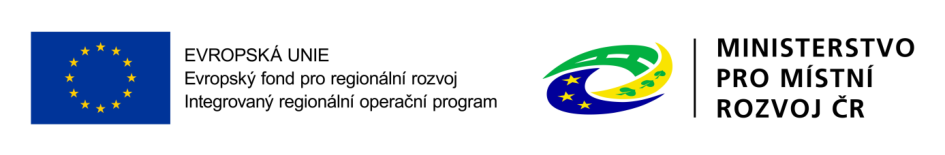 KRYCÍ LIST NABÍDKY  pro podlimitní veřejnou zakázku na stavební práce, zadávanou ve zjednodušeném podlimitním  
řízení dle § 53 zákona č. 134/2016 Sb., o zadávání veřejných zakázek, ve znění pozdějších  
předpisů (dále jen „zákon“) s názvem  „Rozšíření nadstavby školy pro zvýšení úrovně vzdělávání v oboru IT“  
Identifikační údaje zadavatele  Identifikační údaje zástupce zadavatele  Dodavatel - (případně reprezentant sdružení)  Poznámka: Podává-li nabídku fyzická osoba, uvede následující údaje: obchodní firma nebo jméno, příjmení, místo podnikání, příp. místo  trvalého pobytu, identifikační číslo a daňové identifikační číslo, bylo-li přiděleno, kontaktní spojení – telefon, fax, e-mail a bankovní  spojení.  Další dodavatel, podává – li nabídku více dodavatelů společně  Informace týkající se hodnocení nabídek  Oprávněná osoba k podání nabídky za dodavatele   4. Doklady prokazující splnění kvalifikace  ČESTNÉ PROHLÁŠENÍ DODAVATELE  o splnění kvalifikačních předpokladů v rámci zadávacího řízení na veřejnou  
zakázku s názvem:  Rozšíření nadstavby školy pro zvýšení úrovně  
vzdělávání v oboru IT  Identifikační údaje dodavatele:  Obchodní firma: SKR stav, s.r.o.  Sídlo: Nováčkova 18, 614 00 Brno  IČ: 26961474  Zastoupený:xxxxxxxxxxxxxxxxx, vedoucí obchodního oddělení, na základě plné moci  Dodavatel prohlašuje, že splňuje veškeré kvalifikační předpoklady požadované zadavatelem  v zadávací dokumentaci pro předmětnou veřejnou zakázku.  V Brně, dne 20.9.2019   	 	 	 	 	 	 	 	____________________________  xxxxxxxxxxxxxxxxx, vedoucí  obchodního oddělení, na základě  
plné moci  Nováčkova 18, 614 00 Brno        tel.: + xxxxxxxxxxxxxx  
      fax: + xxxxxxxxxxxxxx  
 	    xxxxx@xxxxxxx  Čestné prohlášení dodavatele  o splnění způsobilosti v souladu dle  zákona č. 134/2016 Sb. o zadávání veřejných zakázkách v platném znění  Já   níže   podepsaná,   xxxxxxxxxxxxxxxxxxx,   vedoucí   obchodního   oddělení,   čestně   prohlašuji,   že  dodavatel/uchazeč  (SKR  stav,  s.r.o.,  Nováčkova  18,  614  00  Brno)  o  zakázku  na  stavební  práce  pod názvem  „Rozšíření nadstavby školy pro zvýšení úrovně vzdělávání  
v oboru IT“   splňuje:        Základní způsobilost dle § 74 ZZVZ        Profesní způsobilost dle § 77 ZZVZ       Ekonomická kvalifikace § 78 ZZVZ       Technická kvalifikace § 79 ZZVZ  v plném rozsahu v souladu se zadávací dokumentací pro podlimitní veřejnou zakázku.  V Brně, dne 20. 9. 2019                                                                   	 	 	..…......………………………………….  
xxxxxxxxxxxxxxxxxxx                                                                                                            vedoucí obchodního oddělení,                                                                                                                           na základě plné moci  IČ: 269 61 474                                              	xxxxxxxxxxxxxxx: č.ú.: xxxxxxxxxx/xxxx DIČ: CZ26961474 		Společnost je zapsána u KS v Brně    	 			oddíl C, vložka 48480  Strana 1 z 3 Výpis ze seznamu kvalifikovaných dodavatelů vygenerovaný informačním systémem o veřejných zakázkách 
Výpis ze seznamu kvalifikovaných dodavatelů vedeného podle § 226 a násled. zákona č. 134/2016 Sb., o zadávání veřejných zakázek 
Údaje o dodavateli zapsané v seznamu k 18.09.2019 1.  Identifikační údaje o dodavateli 
1.1.        Obchodní firma/Název SKR stav, s.r.o. 
1.2.        Sídlo 
Nováčkova 233/18 
61400  Brno  Česká republika 
1.3.	IČO 
26961474 1.4.        Statutární orgán Způsob jednání Společnost zastupuje jednatel. 1.5.        Ostatní osoby oprávněné jednat jménem dodavatele Pozn. 1 Prokurista bude při právních úkonech podepisovat tímto způsobem: k obchodní firmě společnosti  
připojí dodatek označující prokuru a svůj podpis. 2.  Základní způsobilost, jejíž splnění dodavatel prokázal 
Dodavatel prokázal Ministerstvu pro místní rozvoj, že splňuje podmínku podle: 
    § 74 odst. 1 písm. a) nebyl v zemi svého sídla v posledních 5 letech pravomocně odsouzen pro trestný čin uvedený v  
příloze č. 3 zákona nebo obdobný trestný čin podle právního řádu země sídla dodavatele; k  
zahlazeným odsouzením se nepřihlíží, (tento požadavek splnily i všechny fyzické a právnické  
osoby uvedené v bodech 1.1. – 1.5. tohoto výpisu),      § 74 odst. 1 písm. b) nemá v České republice nebo v zemi svého sídla v evidenci daní zachycen splatný daňový  nedoplatek,     § 74 odst. 1 písm. c) nemá v České republice nebo v zemi svého sídla splatný nedoplatek na pojistném nebo na penále  
na veřejné zdravotní pojištění, Strana 2 z 3     § 74 odst. 1 písm. d) nemá v České republice nebo v zemi svého sídla splatný nedoplatek na pojistném nebo na penále  na sociální zabezpečení a příspěvku na státní politiku zaměstnanosti, 
    § 74 odst. 1 písm. e) není v likvidaci, nebylo proti němu vydáno rozhodnutí o úpadku, nebyla vůči němu nařízena  
nucená správa podle jiného právního předpisu nebo není v obdobné situaci podle právního řádu  
země sídla dodavatele. 3.  Profesní způsobilost, jejíž splnění dodavatel prokázal Dodavatel prokázal, že splňuje podmínku podle: 
3.1.     § 77 odst. 1 – profesní způsobilost Výpis z obchodního rejstříku 3.2.     § 77 odst. 2 písm. a) – oprávnění k podnikání Pozn. 1 Povrchové úpravy a svařování kovů a dalších materiálů Nakládání s odpady (vyjma nebezpečných) Přípravné a dokončovací stavební práce, specializované stavební činnosti 
Sklenářské práce, rámování a paspartování Zprostředkování obchodu a služeb Velkoobchod a maloobchod Ubytovací služby Realitní činnost, správa a údržba nemovitostí Pronájem a půjčování věcí movitých Poradenská a konzultační činnost, zpracování odborných studií a posudků 
Projektování pozemkových úprav Příprava a vypracování technických návrhů, grafické a kresličské práce 
Poskytování technických služeb 3.3.     § 77 odst. 2 písm. c) – odborná způsobilost Strana 3 z 3 4.  Datum podání žádosti o zápis do seznamu a jiné rozhodné informace Rozhodnutí o zápisu dodavatele do seznamu nabylo právní moci dne 28.04.2015.  Poslední aktualizace zápisu v seznamu byla provedena dne 09.01.2019. S dodavatelem je vedeno správní řízení o zápis změny, které bylo zahájeno dne 22.08.2019.  Správnost tohoto výpisu se potvrzuje Česká republika - Ministerstvo pro místní rozvoj Datum: 18.09.2019 Evidenční číslo: W19090002201 Elektronicky podepsáno dne 18.9.2019 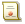 Česká republika, 
Ministerstvo pro místní rozvoj [IČ 66002222] 5. Smlouva o dílo  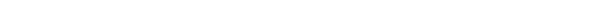 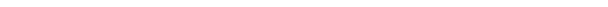 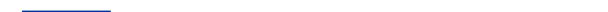 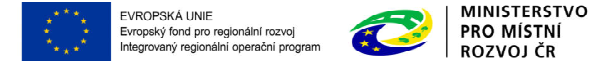 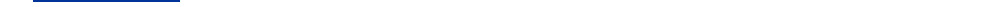 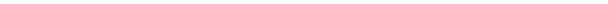 Smlouva o dílo  ve znění souboru vysvětlení zadávací dokumentace č. 3  evidována u Objednatele pod č.          a u Zhotovitele pod č.          (dále též „Smlouva“) ve smyslu § 51 odstavce 1 zákona č. 134/2016 Sb., o zadávání veřejných  
zakázek, ve znění pozdějších předpisů, uzavřená dle § 2586 a násl. zákona   č. 89/2012 Sb., občanský zákoník, ve znění pozdějších předpisů (dále jen  
 „občanský zákoník“)  I. 	Smluvní strany  1.      Střední průmyslová škola Brno, Purkyňova, příspěvková organizace  Sídlo: 	Purkyňova 2832/97, 612 00 Brno  
Statutární zástupce: 	Ing. Antonín Doušek, Ph.D., ředitel školy  
IČO: 	155 30 213  Bankovní spojení, č.ú. 	xxxxxxxxxxx/xxxxx Datová schránka: 	87wit9v  Osoba oprávněná jednat  vevěcech technických: 	…………………………………………………………..   (dále jen „Zadavatel nebo Objednatel“)  2.      SKR stav, s.r.o.  Sídlo: 	Nováčkova 18, 614 00 Brno  Statutární zástupce: 	Ing. Ivo Skřivánek, jednatel ; Ing. Petr Skřivánek, jednatel  e-mail: 	sekretariat@skrstav.cz  telefon: 	+420 545 249 000  fax: 	+420 545 249 001  IČO: 	269 61 474  1  DIČ: 	CZ26961474  Bankovní spojení, č.ú.: 	xxxxxxxxxx, č.ú.: xxxxxxxxxx/xxxxx 
Osoba oprávněná jednat  vevěcechtechnických: 	xxxxxxxxxxx, výrobně-technický ředitel  Plátce DPH: 	ANO  Zapsán v Obchodním rejstříku vedeném Krajským soudem v Brně sp. zn. oddíl C, vložka 48480  (dále jen „Dodavatel“ nebo též „Zhotovitel“)  II.        Preambule  1. 	Tento  návrh  smlouvy  je  vypracován  ve  formě  a  struktuře  návrhu  Smlouvy  o  dílo  v souladu s Obecnými pravidly pro žadatele a příjemce IROP a Metodickým pokynem pro oblast  zadávání zakázek pro programové období 2014-2020. Účastníci do tohoto návrhu Smlouvy  pouze doplní údaje nezbytné pro vznik návrhu Smlouvy (zejména vlastní identifikační údaje,  cenu a případné další údaje, jejichž doplnění text návrhu smlouvy předpokládá vyznačením  prázdné žluté  plochy)  a  následně  takto  doplněný  návrh  Smlouvy  předloží jako  svůj  návrh  Smlouvy na veřejnou zakázku.  2. 	Pro účely tohoto závazného návrhu Smlouvy o dílo se rozumí:      Objednatelem zadavatel po uzavření Smlouvy na plnění veřejné zakázky       Zhotovitelem dodavatel po uzavření Smlouvy na plnění veřejné zakázky       Podzhotovitelem poddodavatel po uzavření Smlouvy na plnění veřejné zakázky       Příslušnou dokumentací dokumentace zpracovaná v rozsahu stanoveném jiným právním  předpisem      Položkovým rozpočtem zhotovitelem oceněný soupis stavebních prací s výkazem výměr,  dodávek a služeb, v němž jsou zhotovitelem uvedeny jednotkové ceny u všech položek  
stavebních prací, dodávek a služeb a jejich celkové ceny pro zadavatelem vymezené  
množství.  3. 	Zhotovitel je držitelem příslušných živnostenských oprávnění potřebných k provedení  díla a má řádné vybavení, zkušenosti a schopnosti, aby řádně a včas provedl dílo dle Smlouvy a  je tak způsobilý splnit svou nabídku podanou v zadávacím řízení v režimu zákona č. 134/2016  Sb., o zadávání veřejných zakázek, v účinném znění (dále jen „zákon“), na zadání veřejné zakázky  „Rozšíření nadstavby školy pro zvýšení úrovně vzdělávání v oboru IT“, kterou Objednatel  vybral jako nabídku nejvhodnější. Zhotovitel prohlašuje, že je schopný dílo dle Smlouvy provést  v souladu se Smlouvou za sjednanou cenu a že si je vědom skutečnosti, že Objednatel má značný  zájem na dokončení díla, které je předmětem Smlouvy v čase a kvalitě dle Smlouvy. Zhotovitel  tímto prohlašuje, že tato Smlouva i veškeré Zhotovitelovo plnění a status je a bude po celou dobu  plnění v souladu s nabídkou, kterou podal do veřejné zakázky „Rozšíření nadstavby školy pro  zvýšení úrovně vzdělávání v oboru IT“.   4. 	Z těchto důvodů se smluvní strany dohodly na uzavření Smlouvy.  III.       Předmět Smlouvy  1. 	Zhotovitel se Smlouvou zavazuje provést pro Objednatele řádně a včas, na svůj náklad a  na své nebezpečí sjednané dílo dle článku IV. Smlouvy a Objednatel se zavazuje za řádně  provedené dílo (včetně přechodu vlastnictví díla na Objednatele) zaplatit Zhotoviteli cenu ve  výši a za podmínek sjednaných v článku VII. Smlouvy.  2  2. 	Zhotovitel splní závazek založený Smlouvou tím, že řádně a včas provede předmět díla  dle Smlouvya v souladu se zadávacími podmínkami stanovenými v zadávací dokumentaci a  jejích přílohách a dále splní všechny ostatní povinnosti vyplývající ze Smlouvy. Předmět díla je  specifikován  zejména  v dokumentech  uvedených  v předchozí  větě  a  zhotovitel  je  povinen  provést kompletní předmět díla tak, jak je v nich stanoveno.  3.        Objednatel splní závazek založený Smlouvou tím, že řádně provedené dílo převezme a  zaplatí cenu díla.  IV. 	Specifikace díla  1. 	Předmětem  této  Smlouvy  je  realizace  díla  v  rámci  projektu  s  názvem:  „Rozšíření  nástavby Střední průmyslové školy Brno, Purkyňova“ spočívající v rozšíření nadstavby nad  křídlem „B“, z důvodu zkvalitnění výuky bude vybudováno několik nových specializovaných  učeben, kabinet a soc. zázemí s propojením na 2 stávající schodiště. Rozšíření nadstavby bude  napojeno na vnitřní rozvody instalací (ZTI, VZT, UT, SLN a SLB). Nově budou vybrané prostory  klimatizovány.  Podrobně  je  předmět  veřejné  zakázky  popsán  v projektové  dokumentaci  s názvem  „Rozšíření  nástavby  Střední  průmyslové  školy  Brno,  Purkyňova“  vypracované  společností PROMED Brno, spol. s r.o., Žitná 19, 	621 00 Brno, IČ 188 25 885 v prosinci 2018   (dále  jen  „projektová  dokumentace“)  a  v rozpočtu  (výkaz  výměr),  které jsou  přílohou  této  smlouvy. Technické specifikace jsou obsaženy v projektové dokumentaci.  2. 	Součástí díla je zhotovení dokumentace skutečného provedení dokončeného díla včetně  geodetického zaměření digitální formou.  3. 	Zhotovením díla se rozumí úplné, funkční a bezvadné provedení všech stavebních a  montážních prací a konstrukcí, včetně dodávek potřebných materiálů a zařízení nezbytných pro  řádné dokončení díla, dále provedení všech činností souvisejících s dodávkou stavebních prací,  konstrukcí a technologického vybavení, jejichž provedení je pro řádné dokončení díla nezbytné,  včetně  koordinační  a  kompletační  činnosti  celé  stavby  a  zároveň  zhotovení  dokumentace  skutečného provedení stavby.  4.        Dle dohody smluvních stran je předmětem díla provedení všech činností, prací a dodávek  obsažených v projektové dokumentaci, a v nabídce Zhotovitele do zadávacího řízení na tuto  veřejnou  zakázku  vč.  soupisu  stavebních  prací,  dodávek  a  služeb  s  výkazem  výměr,  a  v  zadávacích podmínkách veřejné zakázky (dále též „výchozí dokumenty“), které tvoří nedílnou  součást Smlouvy, a to bez ohledu na to, v kterém z těchto výchozích dokumentů jsou uvedeny,  resp. ze kterého z nich vyplývají. Dílo zahrnuje provedení, dodání a zajištění všech činností,  prací, služeb, věcí a dodávek, nutných k realizaci díla, a zejména také:  a) zajištění zařízení staveniště, a to podle potřeby na řádné provedení díla včetně jeho  
údržby, odstranění a likvidace,  b) vyklizení staveniště a provedení závěrečného úklidu místa provedení díla vč. úklidu  
stavby  (viz  článek  VI.  –  místo  provádění  díla)  dle  Smlouvy;  uvedení  pozemků  a  
komunikací případně dotčených výstavbou do původního stavu,  c) veškeré práce a dodávky související s bezpečnostními opatřeními na ochranu lidí a  
majetku (zejména chodců a vozidel v místech dotčených stavbou),  d) provedení  opatření  při  realizaci  díla  vyplývajících  z  umístění  a  návaznosti  díla  a  
zohledňující tyto skutečnosti:  i)    komunikace  a  plochy  v  okolí  místa  provádění  díla  lze  využít  jako  skládky  
materiálu po dohodě s Objednatelem,   3  ii)   prostor  místa  provádění  díla  nelze  bez  dalšího  opatření  a  předchozího  
písemného souhlasu Objednatele využít k umístění sociálního a hygienického  
zařízení Zhotovitele,  iii)  Zhotovitel provede i jiná opatření související s výstavbou, resp. provedením  
díla,  e) dodání  dokumentace  skutečného  provedení  díla,  včetně  dokladové  části  ve  dvou  
vyhotoveních  v  tištěné  podobě  a  jednom  vyhotovení  v  elektronické  podobě  včetně  
poskytnutí majetkových práv k dokumentaci skutečného provedení díla na celou dobu  
jejich trvání objednateli bez omezení, zejména práva dokumentaci skutečného provedení  
stavby dále zpracovat a rozmnožovat,  Dokumentace skutečného provedení bude provedena podle následujících zásad:  Do  projektové  dokumentace  pro  provedení  stavby  všech  stavebních  objektů  a  
provozních souborů budou zřetelně vyznačeny všechny změny, k nimž došlo v průběhu  
zhotovení díla.  Části  projektové  dokumentace  pro  provedení  stavby,  u  kterých  nedošlo  k  žádným  
změnám, budou označeny nápisem „beze změn“.  Každý  výkres  dokumentace  skutečného  provedení  stavby  bude  opatřen  jménem  a  
příjmením osoby, která změny zakreslila, jejím podpisem a razítkem Zhotovitele.  U výkresů obsahujících změnu proti projektu pro provedení stavby bude přiložen i  
doklad, ze kterého bude vyplývat projednání změny s odpovědnou osobou objednatele a  
její souhlasné stanovisko.  f)  projednání a zajištění zvláštního užívání komunikací a potřebných záborů veřejných  
ploch včetně úhrady vyměřených poplatků a nájemného,  g) zajištění  uložení  stavební  suti  a  ekologická  likvidace  stavebních  odpadů  a  doložení  
dokladů o této likvidaci, včetně úhrady poplatků za toto uložení, likvidaci a dopravu,  h) zajištění  a  provedení  všech  nutných  zkoušek  dle  ČSN  (případně  jiných  norem  
vztahujících se k prováděnému dílu včetně pořízení protokolů),  i)  zajištění atestů a dokladů o požadovaných vlastnostech výrobků ke kolaudaci (i dle  
zákona č. 22/1997 Sb. – prohlášení o shodě) a revizí veškerých elektrických zařízení s  
případným odstraněním uvedených závad,  j)  zajištění všech ostatních nezbytných zkoušek, atestů a revizí podle ČSN a případných  
jiných právních nebo technických předpisů platných v době provádění a předání díla,  
kterými  bude  prokázáno  dosažení  předepsané  kvality  a  předepsaných  technických  
parametrů díla,  k) zajištění a splnění podmínek vyplývajících z územního rozhodnutí, stavebního povolení a  
jiných dokladů,  l)  vypracování manipulačních, provozních řádů pro bezvadné provozování díla, návodů  
k obsluze, návodů na provoz a údržbu díla v českém jazyce a ve trojím vyhotovení  
v tištěné podobě a v jednom vyhotovení v elektronické podobě,  4  m) zajištění přechodného dopravního značení k dopravním omezením včetně jeho neustálé  
aktualizace dle skutečného průběhu stavby,  n) zajištění bezpečné a plynulé dopravy v rámci výstavby, včetně nákladů spojených s  
případnými průjezdy a opatřeními vozidel integrovaného záchranného systému,  o) práce spojené s odstraněním případných překážek, betonů a konstrukcí, které nemohl  
projektant předvídat,  p) uvedení všech povrchů dotčených stavbou do původního stavu (komunikace, chodníky,  
zeleň, oplocení, příkopy, propustky apod.),  q) protokolární  převzetí  případných  dotčených  pozemků  od  vlastníků  před  započetím  
výstavby   a   jejich   následné   uvedení   do   původního   stavu,   včetně   následného  
protokolárního předání zpět do rukou vlastníka,  r) pojištění stavby a osob dle této smlouvy,  to vše v místě provádění díla dle článku VI. této Smlouvy.  5.        Dílo  bude  provedeno  s potřebnou  péčí  v  rozsahu,  způsobem  a  v  jakosti  stanovené  Smlouvou, zejména všemi výchozími dokumenty včetně případných změn dodatků a doplňků  sjednaných stranami nebo vyplývajících z rozhodnutí příslušných orgánů. Při zhotovení stavby  bude   Zhotovitel   postupovat   rovněž   v   souladu   s   prováděcí   projektovou   dokumentací  odsouhlasenou a předanou Objednatelem.  6. 	Jakékoliv vícepráce, které budou realizovány v rámci zakázky, musí být zadány v souladu  s příslušnými ustanoveními zákona č. 134/2016 Sb., o zadávání veřejných zakázekv.z.p.p. a  Obecnými pravidly pro žadatele a příjemce IROP. Jakékoliv vícepráce se Zhotovitel zavazuje  ocenit maximálně ve výši, jak tyto práce ocenil ve své nabídce nebo dle cen RTS nebo URS. Pokud  se položka změny v rozpočtu stavebních prací nenachází ve smluvním rozpočtu a není možné  použít  položku  z již  v rozpočtu  použité  cenové  soustavy  nejblíže  podobnou,  bude  použita  individuální kalkulace ceny a její výpočet bude věcně a technicky zdůvodněn.  7.        Není-li  ve  Smlouvě  uvedeno  jinak,  není  Zhotovitel  oprávněn  ani  povinen  provést  jakoukoliv změnu díla bez písemné dohody s Objednatelem ve formě písemného dodatku.  8. 	Součástí plnění Zhotovitele dle Smlouvy, a prokázáním řádného provedení díla či jeho  části,  je  organizace,  provedení  a  doložení  úspěšných  výsledků  potřebných  individuálních,  komplexních, garančních zkoušek díla a organizace event. zkušebního provozu a požadavků  orgánů  státního  stavebního  dohledu,  příp.  jiných  orgánů  příslušných  ke  kontrole  staveb.  Provádění dohodnutých zkoušek díla či jeho části se řídí:  a) Smlouvou,  b) podmínkami stanovenými ČSN,  c) projektovou dokumentací, a  d) obecně uznávanými metodikami nebo doporučeními výrobců komponentů a technologií  
použitých při výstavbě, neodporují-li platným ČSN.  9. 	Při realizaci díla se Zhotovitel zavazuje dodržovat veškeré právní předpisy a závazné  technické  normy  a  jiné  závazné  normy  vztahující  se  k  dílu.  Pro  případ,  že  projektová  dokumentace odkazuje na doporučující technickou normu, která je přísnější, než technická  norma závazná, je Zhotovitel povinen postupovat dle takové doporučující technické normy.  5  10.      Zhotovitel  v rámci  veřejné  zakázky  „Rozšíření  nadstavby  školy  pro  zvýšení  úrovně  vzdělávání v oboru IT“ prokázal technickou způsobilost dle čl. 12 odst. 1 písm. b) zadávací  dokumentace těmito osobami: (uvedeno jméno příp. číslo autorizace)  Hlavní stavbyvedoucí– xxxxxxxxxxxxxxx  Specialista elektro – xxxxxxxxxxxxxxxx  Specialista požární bezpečnosti staveb – xxxxxxxxxxxxxx  Smluvní strany se dohodly, že ke změně těchto osob může dojít pouze ve výjimečných případech  s předchozím písemným souhlasem Objednatele na základě zpracování dodatku k této Smlouvě.  Nové osoby musí splňovat kvalifikaci minimálně v rozsahu, v jakém byla prokázána v zadávacím  řízení.  Pro  případ  porušení  tohoto  ustanovení  je  Objednatel  oprávněn  od  smlouvy  o  dílo  odstoupit.  V.        Doba plnění  1. 	Zhotovitel se zavazuje celé dílo řádně provést, ukončit a předat do 32 týdnů od  doručení  písemné  výzvy  k převzetí  staveniště  a  zahájení  plnění.  Splnění  této  doby  (provedení díla dle § 2604 občanského zákoníku) je zajištěno smluvní pokutou sjednanou  Smlouvou. Přílohou této Smlouvy je závazný harmonogram postupu prací.  2. 	Zhotovitel je povinen převzít staveniště a zahájit stavební práce nejpozději do 10  dnů  od  doručení  písemné  výzvy  k převzetí  staveniště  a  zahájení  plnění.  Zahájením  stavebních prací se rozumí okamžik, v němž byly započaty práce dle příslušné dokumentace,  přičemž započetí těchto prací musí být prokazatelné jejich hmotným výsledkem. Zhotovitel  zahájí stavební práce ihned po protokolárním převzetí staveniště.   3.        Dokončením  stavebních  prací  se  rozumí  okamžik,  v němž  byly  ukončeny  práce  dle  příslušné  dokumentace.  Zhotovitel  ukončí  stavební  práce  v  době  stanovené  v čl.  V. odst.  1  Smlouvy, tak aby byl schopen dostát svým dalším závazkům vyplývajícím z této Smlouvy.  4. 	Zhotovitel splní svou povinnost provést dílo jeho řádným dokončením, protokolárním  předáním předmětu díla Objednateli. Dílo se považuje za dokončené, pokud nevykazuje žádné  vady a nedodělky, kromě ojedinělých drobných vad, které samy o sobě, ani ve spojení  s jinými  nebrání  užívání  stavby  funkčně  nebo  esteticky,  ani  její  užívání  podstatným  způsobem neomezují.  5.        K řádnému dokončení díla se vyžadují také další plnění dle Smlouvy, zejména dodání  dokumentace a dalších dokladů vyžadovaných Smlouvou v průběhu provádění díla či při jeho  předání, a to vše ve dvou vyhotoveních.  6. 	Bez písemného souhlasu Objednatele nesmí být použity jiné materiály, technologie nebo  změny  proti  projektové dokumentaci. Současně se  Zhotovitel  zavazuje  a  ručí  za  to,  že  při  realizaci díla nepoužije žádný materiál, o kterém je v době jeho užití známo, že je škodlivý.  Pokud  tak  Zhotovitel  učiní,  v plném  rozsahu  odpovídá  za  vzniklou  škodu  a  je  povinen  na  písemné vyzvání Objednatele provést ihned nápravu a veškeré náklady s tím spojené nese  Zhotovitel. Stejně tak se Zhotovitel zavazuje, že k realizaci nepoužije materiály, které nemají  požadovanou certifikaci.  7. 	Smluvní strany se dohodly, že celková doba provedení díla se prodlouží o dobu, po  kterou nemohlo být dílo prováděno v důsledku okolností vylučujících odpovědnost ve smyslu  § 2913 odst. 2 občanského zákoníku. Odpovědnost nevylučuje překážka, která vznikla v době,  6  kdy  již  byl  Zhotovitel  v  prodlení  s  plněním  své  povinnosti  nebo  vznikla  v  důsledku  hospodářských či organizačních poměrů Zhotovitele.  8. 	Pokud v důsledku okolností, které nemůže ovlivnit ani Objednatel ani Zhotovitel (např.  archeologický průzkum) dojde k situaci, že termín provedení díla (dle čl. V. odst. 1) nebude  možné dodržet, prodlužuje se termín provedení díla o dobu, po kterou trvá překážka, pro kterou  nelze plnění díla provádět. Prodloužení termínu provedení díla bude v tomto případě řešeno  formou písemného dodatku ke Smlouvě.  VI.       Místo plnění  1.        Místem plnění je Brno, Purkyňova 97, 612 00, p.č. 4708/11, k.ú. Královo Pole, blíže  specifikováno v projektové dokumentaci.  VII.      Cena za provedení díla  1. 	Cena za zhotovení předmětu Smlouvy je stanovena dohodou smluvních stran na základě  cenové  nabídky  Zhotovitele,  zpracované  na  základě  projektové  dokumentace  pro  veřejnou  zakázku „Rozšíření nadstavby školy pro zvýšení úrovně vzdělávání v oboru IT” včetně  soupisu stavebních prací, dodávek a služeb s výkazem výměr předaných objednatelem činí  celkem:  Cena bez DPH  	 	 	 	 	 	27.885.773,00,- Kč  
Výše DPH 	 	 	 	 	 	 	5.856.012,00,- Kč  
Cena včetně DPH  	 	 	 	 	 	33.741.785,00,- Kč  (dále též „Cena za provedení díla“ nebo „Cena díla“)   2. 	Cena díla stanovena v čl. VII odst. 1 Smlouvy obsahuje vše, co je uvedeno v položkovém  rozpočtu, jenž tvoří přílohu č. 1 této Smlouvy.  3.        Objednatelem  nebudou  na  Cenu  díla  poskytována  jakákoli  plnění  před  zahájením  provádění díla.  4.        Obě smluvní strany se vzájemně dohodly, že cena díla bude hrazena průběžně, dílčím  zdanitelným plněním jsou dodávky, služby a stavební práce skutečně poskytnuté v příslušném  kalendářním měsíci. Za datum uskutečnění dílčího zdanitelného plnění prohlašují poslední den  každého kalendářního měsíce.   5. 	Po ukončení každého kalendářního měsíce předá Zhotovitel Objednateli daňový doklad  (fakturu)ve čtyřech provedeních, k nimž musí být připojen zjišťovací protokol – soupis prací a  dodávek provedených v rámci jednotlivého celku v členění po položkách dle výkazu výměr  oceněný v souladu se Smlouvou odsouhlasený Technickým dozorem stavebníka. V rámci každé  faktury budou jednoznačně oddělené způsobilé a nezpůsobilé výdaje. Každá faktura musí být  označena registračním číslem projektu. Zhotovitel je oprávněn účtovat daňovým dokladem za  příslušné  období  pouze  práce  a  dodávky  v rozsahu  písemně  odsouhlaseném  technickým  dozorem.  Cenu  neodsouhlasených  prací  a  dodávek  je  Zhotovitel  oprávněn  účtovat  jen  po  písemné dohodě s Objednatelem, jinak na základě pravomocného soudního rozhodnutí, které  potvrdí jeho nárok.  6. 	Fakturovat lze pouze za skutečně řádně provedené práce poté, co došlo k odsouhlasení  oprávněnosti vystavení faktury (věcné správnosti). Zhotovitel předloží Objednateli a odbornému  dozoru určenému Objednatelem vždy nejpozději do pátého dne následujícího kalendářního  měsíce  zjišťovací  protokol  se  soupisem  provedených  prací.  Zjišťovací  protokol  předá  7  Zhotovitel Objednateli i v elektronické podobě ve formátu *.pdf, *.xlsx a *.xc4.  Po odsouhlasení  Objednatelem a odborným dozorem (Objednatel a odborný dozor se vyjádří do pěti dnů po  předání zjišťovacího  protokolu)  vystaví  fakturu s obvyklými  náležitostmi,  jejíž nedílnou  součástí musí být zjišťovací protokol a soupis provedených prací. Bez tohoto zjišťovacího  protokolu  a  soupisu  prací  je  faktura  neúplná.  Datem  zdanitelného  plnění  je  poslední  den  příslušného kalendářního měsíce. Zhotovitel je povinen vystavit a doručit Objednateli daňový  doklad nejpozději do 10 pracovních dnů ode dne uskutečnění zdanitelného plnění.   7. 	Práce budou uhrazeny na základě odsouhlaseného zjišťovacího protokolu provedených  a odsouhlasených prací až do celkové výše 90% sjednané ceny díla v čl. VII odst. 1 Smlouvy.  Zbývající část, tj. 10% ze sjednané ceny, uhradí Objednatel Zhotoviteli do 15 kalendářních dnů  po  předání  a  převzetí  díla,  případně  v  termínu  prodlouženém  do  doby  odstranění  vad  a  nedodělků uvedených v protokolu o předání a převzetí díla, a bude uhrazena na základě konečné  faktury dle odst. 9 tohoto článku.  8.        Do patnácti dní po řádném protokolárním předání a převzetí (odevzdání) díla bude  Zhotovitelem vystaven daňový doklad – konečná faktura (vyúčtování Ceny za provedení díla).  Konečná  faktura  bude  vystavena se splatností 30  (slovy:  třicet)  kalendářních  dní ode  dne  řádného předání faktury Zhotovitelem Objednateli.  Konečná faktura musí mimo výše uvedených náležitostí obsahovat:      výslovný název „konečná faktura",  
    celkovou sjednanou cenu bez DPH,  
    soupis všech uhrazených faktur bez DPH,      částku zbývající k úhradě bez DPH  Bez kterékoliv z těchto výše uvedených náležitostí je konečná faktura neplatná.  9. 	Splatnost daňových dokladů je smluvními stranami dohodnuta na 30 (slovy: třicet)  kalendářních dní ode dne doručení faktury Zhotovitelem Objednateli. Zhotovitel je povinen  vystavit a doručit fakturu Objednateli do 10 pracovních dnů ode dne uskutečnění zdanitelného  plnění.  Pokud  bude  faktura  Objednateli  doručena  později,  přiměřeně  se  prodlužuje  lhůta  k úhradě takové faktury. Zároveň se Zhotovitel zavazuje, že splatnost faktur mezi Zhotovitelem a  jeho poddodavatelem nebude delší než 60 dnů. Daňový doklad se v souladu s § 1957 odst. 1  občanského zákoníku považuje za řádně a včas zaplacený, bude-li poslední den této lhůty  účtovaná  částka  ve  výši  odsouhlasené  Objednatelem  připsána  ve  prospěch  účtu  banky  Zhotovitele uvedeného v záhlaví Smlouvy.  10.      Nedojde-li  mezi  oběma  stranami  k  dohodě  při  odsouhlasení  množství  nebo  druhu  provedených prací, je Zhotovitel oprávněn fakturovat pouze práce, u kterých nedošlo k rozporu.  Pokud bude faktura Zhotovitele obsahovat i práce, které nebyly Objednatelem odsouhlaseny, je  Objednatel oprávněn uhradit pouze tu část faktury, se kterou souhlasí. Na zbývající část faktury  nemůže  Zhotovitel  uplatňovat  žádné  majetkové  sankce  vyplývající  z  peněžitého  dluhu  Objednatele.   11.      Faktura  bude  obsahovat  pojmové  náležitosti  daňového  dokladu stanovené  zákonem  č. 235/2004 Sb., o dani z přidané hodnoty, v platném znění, a zákonem č. 563/1991 Sb., o  účetnictví, v platném znění. V případě, že daňový doklad nebude obsahovat správné údaje či  bude neúplný nebo bude obsahovat nesrovnalosti, je Objednatel oprávněn daňový doklad vrátit  ve lhůtě do data jeho splatnosti Zhotoviteli. Zhotovitel je povinen takový daňový doklad opravit,  event. vystavit nový daňový doklad. Lhůta splatnosti počíná v takovém případě běžet ode dne  doručení opraveného či nově vystaveného dokladu Objednateli.  13.      Cenu za provedení díla lze měnit pouze za následujících podmínek:     8  a) zadavatel požaduje práce, které nejsou v předmětu díla  b) zadavatel požaduje vypustit některé práce předmětu díla  c) při realizaci se zjistí skutečnosti, které nebyly v době podpisu smlouvy známé,  
a dodavatel je nezavinil ani nemohl předvídat a mají vliv na cenu díla  d)   při   realizaci   se   zjistí   skutečnosti   odlišné   od   zadávací   dokumentace  
(neodpovídající geologické údaje, apod.).   14.      V případě změny právních předpisů ovlivňujících výši DPH u ceny sjednané Smlouvou  dojde i ke změně ceny včetně DPH.  15.      Sjednání   změny   ceny   díla   bude   probíhat   na   základě   dohody   smluvních   stran  prostřednictvím písemného dodatku ke smlouvě.   16.      Sjednání změny ceny díla nesmí změnit celkovou povahu veřejné zakázky s názvem  „Rozšíření nadstavby školy pro zvýšení úrovně vzdělávání v oboru IT“  17.      Veškeré vícepráce, změny, doplňky nebo rozšíření, které budou realizovány v souladu se  Smlouvou o dílo a zákonem č. 134/2016 Sb., v.z.p.p., musí být vždy před jejich realizací písemně  odsouhlaseny Objednatelem včetně jejich ocenění (dodatkem ke Smlouvě). Pokud Zhotovitel  provede některé z těchto prací bez tohoto písemného souhlasu Objednatele a dodatku Smlouvy  o dílo, budou tyto považovány za součást díla a Objednatel má právo odmítnout jejich úhradu.  18.      Zhotoviteli  zaniká  jakýkoliv  nárok  na  zvýšení  ceny,  jestliže  písemně  neoznámí  Objednateli nutnost jejího překročení a výši požadovaného zvýšení ceny ihned poté, kdy se  ukázalo,  že  je  zvýšení  ceny  nevyhnutelné.  Toto  písemné  oznámení  však  nezakládá  právo  Zhotovitele na zvýšení ceny. Zvýšení ceny je možné pouze za podmínek daných Smlouvou o dílo  a na základě dodatku ke Smlouvě o dílo, a to před provedením příslušných prací.  VIII.    Součinnost smluvních stran  1. 	Smluvní strany se zavazují vyvinout veškeré úsilí k vytvoření potřebných podmínek pro  realizaci díla dle podmínek stanovených Smlouvou, které vyplývají z jejich smluvního postavení.  To platí i v případech, kde to není výslovně stanoveno ustanovením Smlouvy.  2. 	Pokud jsou kterékoli ze smluvních stran známy skutečnosti, které jí brání nebo budou  bránit, aby dostála svým smluvním povinnostem, sdělí tuto skutečnost neprodleně písemně  druhé smluvní straně. Smluvní strany se dále zavazují neprodleně odstranit v rámci svých  možností všechny okolnosti, které jsou na jejich straně a které brání splnění jejich smluvních  povinností.  3. 	Zhotovitel se zavazuje, že na základě skutečností zjištěných v průběhu plnění povinností  dle Smlouvy navrhne a provede opatření směřující k dodržení podmínek stanovených Smlouvou  pro naplnění Smlouvy, k ochraně Objednatele před škodami, ztrátami a zbytečnými výdaji a že  poskytne Objednateli, zástupci Objednatele jednajícímu ve věcech technických a jiným osobám  zúčastněným  na  provádění  díla,  veškeré  potřebné  doklady,  konzultace,  pomoc  a  jinou  součinnost.  IX.       Práva a povinnosti stran  1. 	Zhotovitel má povinnost se do uzavření Smlouvy seznámit s rozsahem, povahou díla a  s místem  provádění  stavby,  s  veškerými  technickými,  kvalitativními  a  jinými  podmínkami  provádění díla, prověřit podklady a pokyny, které obdržel od Objednatele a bez zbytečného  odkladu písemně upozornit Objednatele, pokud shledal jakékoliv vady či nedostatky. Tímto není  9  dotčena  odpovědnost  Objednatele  za  správnost  a  úplnost  předané  dokumentace.  Případný  soupis zjištěných vad a nedostatků výchozích dokumentů s návrhem na odstranění a dopadem  na cenu díla předá Zhotovitel Objednateli nejpozději před převzetím staveniště.  2. 	Zhotovitel  se  zavazuje,  že  Objednateli  bezodkladně  po  vzniku  takové  skutečnosti  písemně oznámí:  a) 	jestliže bude zahájeno insolvenční řízení dle zák. č. 182/2006 Sb., o úpadku a  
způsobech jeho řešení, v platném znění, jehož předmětem bude úpadek nebo  
hrozící úpadek Zhotovitele; nebo  b) 	vstup Zhotovitele do likvidace; nebo  c) 	změny   v majetkové   struktuře   Zhotovitele,   s výjimkou   změny   majetkové  struktury, která představuje běžný obchodní styk; nebo  d) 	rozhodnutí o provedení přeměny Zhotovitele, zejména fúzí, převodem jmění na  společníka či rozdělením, provedení změny právní formy či provedení jiných  
organizačních změn; nebo  e) 	omezení či ukončení výkonu činnosti Zhotovitele, která bezprostředně souvisí  
s předmětem Smlouvy; nebo  f) 	rozhodnutí o založení obchodní společnosti Zhotovitelem či účasti na podnikání  
jiné osoby Zhotovitele; nebo  g) 	všechny skutečnosti, které by mohly mít vliv na přechod či vypořádání závazků  
Zhotovitele   vůči   Objednateli   vyplývajících   ze   Smlouvy   či   se   Smlouvou  
souvisejících; nebo  h) 	rozhodnutí o zrušení Zhotovitele.  V případě porušení tohoto ustanovení povinností ze strany Zhotovitele je Objednatel oprávněn  od Smlouvy bez dalšího odstoupit.  3. 	Zhotovitel je povinen umožnit, aby Objednatel:  a) 	sám  či  prostřednictvím  třetí  osoby  prováděl  cenovou  kontrolu  v průběhu  
provádění díla a uvádění dokončeného díla do provozu a kontrolu provádění  
závěrečného vyúčtování díla; všichni účastníci Smlouvy jsou povinni vytvářet  
dostatečné podmínky pro provádění cenové kontroly,  b) 	sám  či  prostřednictvím  třetí  osoby  vykonával  v místě  provádění  díla  vlastní  
Technický dozor stavebníkaa v jeho průběhu zejména sledovat, zda jsou práce  
prováděny  dle  projektu,  technických  norem  a  jiných  právních  předpisů  a  
v souladu s rozhodnutím orgánů veřejné správy; na nedostatky při provádění díla  
upozorní  zápisem  ve  stavebním  deníku.  Technický  dozor  nesmí  provádět  
Zhotovitel ani osoba s ním propojená.Osoba vykonávající kontrolně-technický  
dozor je oprávněna dát pracovníkům Zhotovitele příkaz k přerušení prací na  
provedení díla, je-li ohrožena bezpečnost prováděné stavby, život nebo zdraví  
osob pracujících na stavbě při provádění díla či třetích osob,  c) 	sám či prostřednictvím třetí osoby vykonával v místě provádění díla vlastní  
výkon činnosti koordinátora BOZP, v jeho průběhu zejména sledovat, zda jsou  
práce prováděny v souladu s právními předpisy týkajícími se bezpečnosti práce,  
hygienických opatření a opatření vedoucích k požární ochraně prováděného díla,  
a to v rozsahu a způsobem stanoveným příslušnými předpisy.  d) 	 vykonával autorský dozor projektanta.  4. 	Technický dozor stavebníka bude provádět průběžnou kontrolu prováděných prací.  10  5.        Objednatel je povinen, pokud to vyplývá ze zvláštních právních předpisů, jmenovat  koordinátora bezpečnosti práce na staveništi.  6.        Kontrolní dny budou organizovány Objednatelem, zúčastní se jich vždy alespoň jeden  zástupce Objednatele, jeden zástupce Zhotovitele a Technický dozor stavebníka. Kontrolní dny  budou  probíhat  minimálně  jednou  za  týden.  Zápisy  z  kontrolních  dnů  (dále  jen  „KD“)  se  provádějí na místě stavby čitelným zápisem do stavebního deníku a samostatným zápisem z KD.  Přítomní stvrdí svoji účast na KD podpisem na presenční listinu.  7. 	Zhotovitel se zavazuje ke spolupůsobení při výkonu finanční kontroly dle § 2 písm. e)  zákona č. 320/2001 Sb., o finanční kontrole, ve znění pozdějších předpisů.   8. 	Zhotovitel je povinen nejméně po dobu 10 let od finančního ukončení projektu, zároveň  však  alespoň  do  konce  roku  2029,  uchovávat  veškerou  dokumentaci  související  s realizací  projektu včetně účetních dokladů, pokud je v českých právních předpisech stanovena lhůta delší,  bude použita lhůta delší. Zhotovitel je dále povinen nejméně po dobu 10 let od finančního  ukončení projektu, zároveň však alespoň do konce roku 2029 poskytovat požadované informace  a dokumentaci související s realizací projektu Objednateli a zaměstnancům nebo zmocněncům  pověřených orgánů  (CRR,  MMR  ČR,  MF  ČR,  Evropské  komise,  Evropského  účetního  dvora,  Nejvyššího  kontrolního  úřadu,  příslušného  orgánu  finanční  zprávy  a  dalších  oprávněných  orgánů státní správy) a je povinen vytvořit výše uvedeným osobám podmínky k provedení  kontroly vztahující se k realizaci projektu a poskytnout jim při provádění kontroly součinnost.  Ve smlouvách uzavíraných s případnými partnery a poddodavateli zhotovitele zaváže touto  povinností i případné partnery a poddodavatele díla. Zhotovitel je dále povinen uchovávat účetní  záznamy vztahující se k předmětu plnění díla v elektronické podobě. Pokud by došlo k situaci, že  by zhotovitel zanikl bez právního nástupce, je povinen veškerou toto dokumentaci před svým  zánikem předat Objednateli.   9. 	Zhotovitel  není  oprávněn  převést  nebo  jakkoli  přenést  nebo  postoupit  svoje  práva  a povinnosti ze Smlouvy o dílo (Smlouvy) vyplývající na jinou osobu, to bude posuzováno jako  podstatné porušení této Smlouvy ze strany Zhotovitele.  10.      Zhotovitel se zavazuje, že nezastaví pohledávky, které bude mít vůči Objednateli ze  Smlouvy o dílo  a ani s nimi nebude manipulovat jiným způsobem. Pokud by Zhotovitel porušil  tento svůj závazek, bude tato skutečnost posuzována jako porušení smlouvy o dílo Zhotovitelem  podstatným  způsobem  se  všemi  důsledky,  včetně  možnosti  pro  Objednatele  od  tohoto  smluvního vztahu odstoupit.  11.      Zhotovitel je povinen v místě realizace zajistit povinnou publicitu v souladu s požadavky  Integrovaného regionálního operačního programu.  X. 	Stavební deník  1. 	Zhotovitel se zavazuje ode dne předání staveniště (viz článek XI. Smlouvy) Objednatelem  Zhotoviteli vést stavební deník alespoň v jednom originále a dvou průpisech dle ust. § 157  stavebního zákona v rozsahu stanoveném vyhláškou č. 499/2006 Sb., o dokumentaci staveb  v.z.p.p. Na stavbě bude veden pouze jeden stavební deník, vedený Zhotovitelem a budou v něm  zaznamenávány veškeré skutečnosti o průběhu všech prací, včetně prací poddodavatelů. Do  stavebního  deníku  bude  Zhotovitel  zapisovat  všechny  skutečnosti  stanovené  zákonem  a  současně všechny skutečnosti rozhodné pro plnění podmínek Smlouvy a změny harmonogramu  postupu  prací.  Stavební  deník  bude  uložen  na  staveništi  a  bude  oběma  stranám  kdykoliv  přístupný v době přítomnosti jakýchkoli osob na staveništi. Originál stavebního deníku předá  Zhotovitel při přejímacím řízení Objednateli.   2. 	Stavební deník dle předchozího odstavce Smlouvy vede Zhotovitelem pověřená osoba –  stavbyvedoucí.  Tato osoba včetně jejího čísla autorizace bude zapsána v předávacím protokolu  11  při převzetí staveniště. V případě změny osoby Zhotovitelem pověřené k vedení stavebního  deníku musí být tato skutečnost bezodkladně uvedena ve stavebním deníku.   3. 	Zhotovitel je povinen uložit průpis denních záznamů ve stavebním deníku odděleně od  originálu  tak,  aby  byl  k dispozici  v případě  ztráty  či  zničení  originálu  stavebního  deníku.  Stavební deník musí být uložen tak, aby byl vždy okamžitě k dispozici Objednateli a orgánu  státního stavebního dohledu.  4.        Denní záznamy se do stavebního deníku zapisují tak, že se píší do knihy s očíslovanými  listy jednak pevnými, jednak perforovanými pro dva oddělitelné průpisy. Perforované listy se  očíslují shodně s listy pevnými. Denní záznamy oprávněná osoba zapisuje čitelně v den, kdy byly  práce  provedeny  nebo  kdy  nastaly  skutečnosti,  které  jsou  předmětem  zápisu.  V denních  záznamech nesmí být vynechána volná místa.  5. 	Zhotovitel se zavazuje na základě žádosti zástupce Objednatele bezodkladně předávat  Objednateli úplné kopie zápisů ze stavebního deníku.  6. 	Zápisy  v deníku  nepředstavují  ani  nenahrazují  dohody  smluvních  stran  či  zvláštní  písemná prohlášení kterékoliv ze smluvních stran, která dle Smlouvy musí učinit a doručit druhé  ze smluvních stran.  XI. 	Staveniště a jeho zařízení  1. 	Staveništěm se pro účely Smlouvy rozumí místo určené ke zhotovení díla, které je  vymezeno v článku VI a projektové dokumentaci. Předáním a převzetím staveniště se rozumí  protokolární předání staveniště Objednatelem a převzetí staveniště Zhotovitelem.  2.        K předání staveniště dojde do 10 dnů od doručení písemné výzvy Zhotoviteli k převzetí  staveniště  a  zahájení  plnění.  O  předání  staveniště  Objednatelem  Zhotoviteli  bude  sepsán  písemný protokol, který bude vyhotoven ve dvou stejnopisech, z nichž každá smluvní strana  obdrží po jednom stejnopise, a podepsán oprávněnými zástupci obou smluvních stran. Předání  staveniště ze strany Objednatele bude provedeno dle projektové dokumentace. Dokladem o  předání staveniště bude společný zápis o jeho předání a převzetí. Současně bude Zhotoviteli  předáno 1 paré tištěné + 1 vyhotovení elektronické příslušné dokumentace dle Smlouvy.   3. 	Zřízení staveniště zabezpečuje Zhotovitel v souladu se svými potřebami a příslušnou  dokumentací. Způsob napojení na zdroj vody, plynu a elektřiny zajistí Zhotovitel se správcem  sítí. Veškeré náklady na vodu, plyn, elektřinu spojené s výstavbou a náklady s tím související  bude  hradit  zhotovitel,  který  je  zároveň  povinen  uzavřít  s dodavateli  smlouvu  a zajistit  si  odběrné místo s měřeným odběrem.Zhotovitel je povinen zajistit v rámci zařízení staveniště  Objednateli a případně osobám vykonávajícím funkci Technického dozoru, Autorského dozoru,  Koordinátora BOZP a dalším oprávněným osobám přístup na Staveniště, dále podmínky pro  výkon jejich funkce, tzn. samostatné provozní prostory a zařízení nezbytné pro výkon jejich  funkce při realizaci díla (např. el. připojení pro PC, samostatné WC).  4. 	Zhotovitel se zavazuje zachovávat na staveništi čistotu a pořádek. Zhotovitel je povinen  denně odstraňovat na své náklady odpady a nečistoty vzniklé z jeho činnosti či činností třetích  osob  na  staveništi,  technickými  či  jinými  opatřeními  zabraňovat  jejich  pronikání  mimo  staveniště.  Zhotovitel  se  dále  zavazuje  dodržovat  pokyny  požárního  dozoru  a  dozoru  bezpečnosti  práce.  V rozsahu  tohoto  závazku  zajišťuje  Zhotovitel  na  své  náklady  zařízení  staveniště, veškerou dopravu, skládku, případně mezi deponii materiálu, a to i vytěženého,  přičemž náklady s plněním tohoto závazku jsou zahrnuty v ceně díla.  5. 	Zhotovitel bude mít v průběhu realizace a dokončování předmětu díla na staveništi  výhradní odpovědnost za:  12  a) 	zajištění bezpečnosti všech osob oprávněných k pohybu na staveništi, udržování  
staveniště v uspořádaném stavu za účelem předcházení vzniku škod; a  b) 	zajištění   veškerého   osvětlení   a   zábran   potřebných   pro   průběh   prací,  
bezpečnostních  a  dopravních  opatření  pro  ochranu  staveniště,  materiálů  a  
techniky vnesených Zhotovitelem na staveniště, jakož i odpovědnost za zajištění  
opatření    pro    zabezpečení    bezpečnosti   silničního    provozu    v souvislosti  
s omezeními  spojenými  s realizací  díla  a  za  osazení  případného  dopravního  
značení; a  c) 	provedení  veškerých  odpovídajících  úkonů  k ochraně  životního  prostředí  na  
staveništi  i  mimo  ně  a  k zabránění  vzniku  škod  znečištěním,  hlukem,  nebo  
z jiných  důvodů  vyvolaných  a  způsobených  provozní  činností  Zhotovitele,  
likvidaci a uskladňování veškerého odpadu, vznikajícího při činnosti Zhotovitele  
v souladu s právními předpisy.  6. 	Zhotovitel  až  do  konečného  odevzdání  staveniště  Objednateli  po  ukončení  prací  zodpovídá za bezpečné zajištění staveniště vůči okolnímu provozu a chodcům.  7. 	Zhotovitel po celou dobu realizace díla zodpovídá za zabezpečení staveniště dle obecně  závazných právních předpisů. Zhotovitel v plné míře zodpovídá za bezpečnost a ochranu zdraví  všech   osob   v prostoru   staveniště   a   zabezpečí   jejich   vybavení   ochrannými   pracovními  pomůckami. Dále se Zhotovitel zavazuje dodržovat hygienické předpisy.  8. 	Zhotovitel se zavazuje bez předchozího písemného souhlasu Objednatele neumístit na  staveniště, jeho zařízení či prostory se staveništěm související jakékoli reklamní zařízení, ať již  vlastní či ve vlastnictví třetí osoby.  9.        Ke dni předání a převzetí předmětu díla Objednatelem bude zařízení staveniště  odstraněno, vyklizeno a proveden závěrečný úklid místa provádění stavby včetně stavby  samotné. Pozemky a komunikace dotčené výstavbou budou k tomuto dni uvedeny do původního  stavu nebo do stavu dle podmínek stavebního povolení.  XII.      Podmínky provádění díla  1.        Objednatel  je  v souladu  s  §  2592  občanského  zákoníku  oprávněn  dávat  Zhotoviteli  pokyny  k  upřesnění  nebo  určení  způsobu  provádění  díla,  pokud  tak  neučiní,  postupuje  Zhotovitel ve věcech realizace stavby zcela samostatně.  2. 	Zhotovitel provede dílo s maximální odbornou péčí. Kvalita Zhotovitelem uskutečněného  plnění musí odpovídat veškerým požadavkům uvedeným v normách vztahujících se k plnění,  zejména pak v ČSN, ČSN EN a ČSN OHSAS. Zhotovitel je povinen dodržet při provádění díla  veškeré  platné  právní  předpisy,  jakož  i  všechny  podmínky  určené  Smlouvou.  Dílo  bude  provedeno v souladu se zákonem č. 183/2006 Sb., stavební zákon, ve znění pozdějších předpisů,  a v souladu s předpisy souvisejícími (jedná se zejména o prováděcí vyhlášky k tomuto zákonu a  zákony související). Zhotovitel je povinen zajistit, že na výrobky, které budou zabudovány do díla  a na které se vztahuje ustanovení § 13 zákona č. 22/1997 Sb., o technických požadavcích na  výrobky  a  o  změně  a  doplnění  některých  zákonů,  ve  znění  pozdějších  předpisů,  bude  Objednateli, nebo jím určené osobě, nebo k tomu příslušnému orgánu, předloženo Zhotovitelem  prohlášení o shodě. Práce a dodávky budou dále provedeny v souladu s českými hygienickými,  protipožárními, bezpečnostními předpisy a dalšími souvisejícími předpisy.  3. 	Pro dílo použije Zhotovitel jen materiály a výrobky nejvyšší kvality, které mají takové  vlastnosti,  aby  po  dobu  předpokládané  existence  díla  byla,  při  běžné  údržbě,  zaručena  požadovaná mechanická pevnost a stabilita, požární bezpečnost, hygienické požadavky, ochrana  zdraví  a  životního  prostředí,  bezpečnost  při  užívání,  ochrana  proti  hluku,  úspora  energie.  13  Jakékoliv změny či odchylky od materiálu uvedeného v oceněném výkazu výměr je možno  provádět pouze po předchozím písemném odsouhlasení Objednatelem, v tomto případě nestačí  pouze souhlas osoby vykonávající technický dozor stavebníka.  4. 	Zhotovitel se zavazuje, že zajistí provádění díla tak, aby provádění díla:  a) 	v co nejmenší míře omezovalo užívání místa provádění díla vymezeného v článku  VI. Smlouvy, veřejných prostranství či jiných okolních dotčených pozemků či  
staveb; a  b) 	neobtěžovalo třetí osoby a okolní prostory zejména hlukem, pachem, emisemi,  
prachem, vibracemi, exhalacemi a zastíněním nad míru přiměřenou poměrům; a  c) 	nemělo nepříznivý vliv na životní prostředí, včetně minimalizace negativních  
vlivů na okolí výstavby; a   d) 	bylo zabezpečeno pro činnost každé profese odborným dozorem Zhotovitele,  
který bude garantovat dodržování technologických postupů. Totéž platí pro práce  
poddodavatelů.   5. 	Zhotovitel na sebe přejímá odpovědnost a ručení za škody způsobené všemi osobami  zúčastněnými na provádění díla na zhotovovaném díle po celou dobu provádění díla, tzn. do  dokončení  a  převzetí  díla  Objednatelem,  stejně  tak  za  škody  způsobené  svou  činností  Objednateli nebo třetí osobě na majetku tzn., že v případě jakéhokoliv narušení či poškození  majetku (např. vjezdů, plotů, objektu, prostranství, inženýrských sítí) je povinen bez zbytečného  odkladu tuto škodu odstranit a není-li to možné, tak finančně uhradit.  6. 	Zhotovitel  je  povinen  v průběhu  realizace  díla  zanést  do  projektové  dokumentace  skutečného provedení veškeré odchylky a úpravy od navrženého technického řešení díla, a to  včetně geodetického zaměření. Zhotovitel je povinen nejpozději při přejímacím řízení předat  Objednateli  1  paré  projektové  dokumentace  plus  elektronickou  verzi  dokumentace  se  zakreslením skutečného provedení díla.  7. 	Zhotovitel je povinen po dobu provádění díla až do jeho řádného protokolárního předání  objednateli o výškové a směrové body řádně pečovat a odpovídá za jejich přesnost a ochranu  proti poškození. Konečná zaměření se zhotovitel zavazuje předat objednateli v digitalizované  podobě a současně v listinné podobě jako součást předávacího protokolu dle této Smlouvy;  8. 	Zhotovitel je povinen před zakrytím zakrývaných částí díla písemně a prokazatelně  vyzvat objednatele k jejich převzetí před zakrytím v předstihu alespoň tří pracovních dní; a  v případě, že objednatel kontrolu provedených částí díla neprovede, má se za to, že se zakrytím  souhlasí; zhotovitel uvede tuto skutečnost do stavebního deníku. Nesplní-li zhotovitel povinnost  informovat objednatele o zakrývání částí díla, je povinen na žádost objednatele odkrýt práce,  které byly zakryty, nebo které se staly nepřístupnými, na svůj náklad.  9. 	Ve smlouvách uzavíraných s případnými poddodavateli zhotovitel zaváže povinnostmi  vyplývajícími z tohoto článku této smlouvy i případné poddodavatele.  XIII.    Poddodavatelé  1. 	Zhotovitel bude v souladu s § 1935 občanského zákoníku odpovídat za práci provedenou  poddodavateli tak, jako by ji provedl sám.   2. 	Zhotovitel je povinen zajistit a financovat veškeré poddodavatelské práce a nese za ně  odpovědnost v plném rozsahu. Zhotovitel je povinen předložit při podpisu Smlouvy seznam  poddodavatelů, kteří se budou podílet na plnění zakázky, vč. identifikačních a kontaktních údajů  a výše jejich podílu na díle. Dále je Zhotovitel povinen na písemnou výzvu Objednatele předložit  Objednateli kdykoli v průběhu provádění díla písemný seznam všech svých poddodavatelů.  14  Zhotovitel  není oprávněn  pověřit  provedením  díla  ani  jeho  části  jinou osobu,  než  uvedl  v  nabídce, bez předchozího písemného souhlasu Objednatele. Objednatel odmítne udělit souhlas  ze zákonných nebo jiných závažných důvodů.  3. 	Zhotovitel oznámí Objednateli svůj záměr zadat určitou část Díla poddodavateli vždy  s takovým  předstihem,  aby  schválení  a/nebo  změna  příslušného  poddodavatele  v žádném  případě nevedla k prodlení v provádění příslušné části Díla. Výše uvedené oznámení bude vždy  obsahovat označení navrženého poddodavatele a popis části Díla, jejímž prováděním má být  poddodavatel pověřen. Zhotovitel dále předloží Objednateli dokumenty osvědčující, že příslušný  poddodavatel je odborně způsobilý k provedení určité části Díla.  4. 	Ve lhůtě 3 dnů od doručení oznámení Objednatel schválí navrhovaného poddodavatele  nebo nařídí Zhotoviteli vybrat jiného. Objednatel svůj příkaz vždy řádně odůvodní. Objednatel  neodmítne určitého poddodavatele bez důvodu.  5. 	Pokud Objednatel nařídí Zhotoviteli vybrat jiného poddodavatele, Zhotovitel v takovém  případě předloží Objednateli nový návrh s tím, že se bude postupovat analogicky podle čtvrtého  bodu tohoto článku Smlouvy.  6. 	Schválení změn poddodavatele nebude mít vliv na kvalitu provedených prací a cenu dle  této Smlouvy.  7. 	Změnit poddodavatele, pomocí kterého Zhotovitel prokazoval v zadávacím řízení splnění  kvalifikace,  je  možné  jen  ve  výjimečných  případech  s předchozím  písemným  souhlasem  Objednatele. Nový poddodavatel musí splňovat kvalifikaci minimálně v rozsahu, v jakém byla  prokázána  v zadávacím  řízení.  Zhotovitel  bude  v souladu  s  §  1935  občanského  zákoníku  odpovídat  za  práci  provedenou poddodavateli  tak,  jako  by  ji  provedl sám.  Zhotovitel  plně  odpovídá za výběr takových poddodavatelů, kteří splňují požadované předpoklady, oprávnění a  kvalifikaci,  odpovídající  povaze  prací  prováděných  těmito  poddodavateli.  Zhotovitel  bude  povinen dozorovat práci poddodavatelů a bude koordinovat jejich práci tak, aby jednotlivé části  Díla byly provedeny řádně a včas. Zhotovitel se tímto zaručuje, že uhradí Objednateli škodu  způsobenou poddodavatelem v případě, že tak neučiní poddodavatel.  8. 	Zhotovitel je povinen zajistit, aby smluvní vztah s poddodavatelem byl v souladu s touto  smlouvou (např. přechod vlastnictví), jinak podstatným způsobem poruší tuto Smlouvu.   XIV.     Záruka za jakost  1. 	Zhotovitel  se  zavazuje,  že  předané  dílo  bude  prosté  vad  a  bude  mít  vlastnosti  dle  projektové dokumentace, obecně závazných právních předpisů, ČSN a Smlouvy, dále vlastnosti  v první jakosti kvality provedení a bude provedeno v souladu s ověřenou technickou praxí.  Zhotovitel poskytuje Objednateli záruku za jakost v délce   60 (slovy: šedesát) měsíců na stavební část díla  24 (slovy: dvacetčtyři) měsíců na dodávky a služby  ode  dne  řádného  provedení  díla  Zhotovitelem.Záruční  doba  tedy  počíná  běžet  dnem  následujícím po dni protokolárního převzetí díla Objednatelem.  2.        Objednatel je oprávněn reklamovat v záruční době dle článku XIV. odst. 1 Smlouvy vady  díla u Zhotovitele na adrese jeho sídla uvedeného v Obchodním rejstříku, a to písemnou formou.  V reklamaci musí být popsána vada díla, případně požadavek na způsob odstranění vad díla, a to  včetně termínu pro odstranění vad díla Zhotovitelem.   15  3. 	Zhotovitel  se  zavazuje  bez  zbytečného  odkladu,  nejpozději  však  do  48  hodin  od  okamžiku písemného oznámení vady díla či jeho části, zahájit odstraňování vady díla či jeho  části, a to i tehdy, neuznává-li Zhotovitel odpovědnost za vady či příčiny, které ji vyvolaly, a vady  odstranit v technicky co nejkratší lhůtě, tj. v přiměřené lhůtě (vzhledem k okolnostem).  4. 	Pokud se smluvní strany v konkrétním případě výslovně písemně nedohodnou jinak,  platí, že zhotovitel je povinen vadu odstranit do 10 dnů po započetí jejího odstraňování.  5. 	Reklamaci lze uplatnit nejpozději do posledního dne záruční doby, přičemž reklamace se  považuje za včas uplatněnou, pokud bude doručena Zhotoviteli poslední den záruční doby.  6.        Opravené dílo nebo náhradní plnění musí rovněž být Objednateli předáno dle Smlouvy  (podmínky pro předání díla po jeho ukončení). Při odstraňování vad (i v rámci reklamace) a  nedodělků díla se stávají jednotlivé komponenty součástí díla okamžikem zabudování do díla.  Vady díla budou odstraňovány tak, aby dílo bylo udrženo v dobrém provozuschopném stavu.  7.        Oznámí-li Zhotovitel, že vady díla neuznává, je Objednatel oprávněn v zájmu předejití  vzniku škod, žádat odstranění vad vůči Zhotoviteli ve výše uvedených lhůtách s tím, že pokud se  prokáže, že Zhotovitel za tyto vady neodpovídal, bude Objednatel povinen tyto vynaložené  náklady (prokazatelně, účelně a řádně) Zhotoviteli uhradit a Zhotovitel bude nadále za dílo  odpovídat v plném rozsahu.  8. 	V případě odstranění vady díla či jeho části dodáním náhradního plnění (nahrazením  novou bezvadnou věcí) běží pro toto náhradní plnění (věc) nová záruční doba, a to ode dne  řádného protokolárního dodání a převzetí nového plnění (věci) Objednatelem. Záruční doba je  shodná jako v článku XIV. odst. 1 Smlouvy. Po dobu od nahlášení vady díla Objednatelem  Zhotoviteli až do řádného odstranění vady díla Zhotovitelem neběží záruční doba s tím, že doba  přerušení běhu záruční doby bude počítána na celé dny a bude brán v úvahu každý započatý  kalendářní den.  9. 	Smluvní strany se dohodly, že:  a) 	neodstraní-li Zhotovitel reklamované vady díla či jeho části ve lhůtě dle článku  XIV.odst. 4 Smlouvy; nebo   b) 	nezahájí-li Zhotovitel odstraňování vad díla v termínech dle článku XIV. odst. 3  Smlouvy; nebo   c) 	oznámí-li Zhotovitel Objednateli před uplynutím doby k odstranění vad díla, že  vadu neodstraní; nebo   d) 	je-li zřejmé, že Zhotovitel reklamované vady nebo nedodělky díla či jeho části ve  lhůtě stanovené Objednatelem přiměřeně dle charakteru vad a nedodělků díla  
neodstraní,   má Objednatel vedle výše uvedených oprávnění a nároků dle občanského zákoníku též právo  zadat, a to i bez předchozího upozornění Zhotovitele, provedení oprav třetí osobě. Objednateli  v takovém  případě  vzniká  vůči  Zhotoviteli  oprávnění,  aby  mu  Zhotovitel  zaplatil  částku  připadající na cenu, kterou Objednatel třetí osobě v důsledku tohoto postupu zaplatí. Nároky  Objednatele  vzniklé  vůči  Zhotoviteli  v důsledku  odpovědnosti  za  vady  díla  dle  občanského  zákoníku a dále nároky Objednatele účtovat Zhotoviteli smluvní pokutu zůstávají nedotčeny.  10.      Práva  a  povinnosti  ze  Zhotovitelem  poskytnuté  záruky  nezanikají  ani  odstoupením  kterékoli  ze  smluvních  stran  od  Smlouvy  a  to  v rozsahu,  jaký  lze  po  Zhotoviteli  rozumně  požadovat s ohledem na již provedenou část plnění.  11.      O  reklamačním  řízení  budou  Objednatelem  pořizovány  písemné  zápisy  ve  dvojím  vyhotovení, z nichž jeden stejnopis obdrží každá ze smluvních stran.  16  XV.      Předání a převzetí díla (stavby)  1. 	Předáním a převzetím díla (stavby) se rozumí přejímací řízení, které svolá Zhotovitel  nejpozději na den, kdy má Zhotovitel dle Smlouvy dílo ukončit a předat (odevzdat) Objednateli.  Dílo  (stavba)  bude  předáno  v  přejímacím  řízení.  Na  přejímací  řízení  přizve  Zhotovitel  Objednatele písemným oznámením, které musí být Objednateli zasláno alespoň 10 pracovních  dnů předem. Objednatel má povinnost k přejímacímu řízení přizvat osoby vykonávající funkci  technického dozoru stavebníka, případně také autorského dozoru projektanta. S předáním díla  Zhotovitel předá Objednateli taktéž všechny doklady, k jejichž předání se zavázal Smlouvou  (viz zejména odst.4. tohoto článku) a které jsou nezbytné ke kolaudaci díla.  2.        K předání  díla  Zhotovitelem  Objednateli  dojde  na  základě  předávacího  řízení,  a  to  formou písemného předávacího protokolu, jehož součástí bude i příslušná dokumentace, pokud  je to stanoveno Smlouvou či pokud je to obvyklé, který bude podepsán oprávněnými zástupci  obou  smluvních  stran.  Objednatelem  podepsaný  přejímací  protokol  nezbavuje  Zhotovitele  odpovědnosti za event. vady, s nimiž bude dílo převzato.   3. 	Předávací  protokol  musí  obsahovat  alespoň  předmět  a  charakteristiku  díla,  místo  provedení díla a zhodnocení jakosti díla. Pokud budou zjištěny vady, bude protokol obsahovat  soupis  zjištěných  vad  díla,  termín  jejich  odstranění  a  vyjádření  Zhotovitele  k vadám  díla  vytčeným Objednatelem.  Zhotovitel je pak povinen odstranit tyto vady a nedodělky v termínu  nejpozději  do  15  dnů  od  zápisu  těchto  vad,  nebude-li  smluvními  stranami  sjednán  v  odůvodněných případech termín delší. Pokud objednatel odmítá dílo převzít, je povinen uvést  tuto skutečnost a důvody odmítnutí do protokolu. Pokud tyto důvody Zhotovitel neuzná a  vznikne tím rozpor, bude tento posouzen soudním znalcem určeným dohodou smluvních stran.  Jeho stanovisko je pro obě strany závazné. V případě, že se ukáže, že objednatel odmítá dílo  převzít po právu, pak náklady na znalce ponese zhotovitel. Pokud se však ukáže, že objednatel  odmítá převzetí díla bezdůvodně, pak náklady na znalce ponese objednatel. Objednatel není  povinen  převzít  dílo,  které  vykazuje  vady  a  nedodělky,  kromě  výjimky  uvedené  v  §  2628  občanského   zákoníku.      Zhotovitel   je   oprávněn   přizvat   k předání   a   převzetí   díla   své  poddodavatele. Má-li Objednatel povinnost převzít dílo, převezme dokončené dílo s výhradami,  nebo bez výhrad. V protokolu bude obsaženo jednoznačné prohlášení Objednatele, zda dílo  přejímá či nikoli a soupis příloh. Prohlášení Objednatele o tom, že dílo přejímá, nezbavuje  Zhotovitele odpovědnosti za vady zjištěné prohlídkou díla dle článku XV. odst. 7 Smlouvy.  Předávací protokol bude vyhotoven ve třech stejnopisech, z nichž jeden obdrží Zhotovitel a dva  Objednatel. Každý stejnopis bude podepsán oběma stranami a má právní sílu originálu.  4. 	V případě,  že  je  Objednatelem  přebíráno  dokončené  dílo,  skutečnost,  že  dílo  je  dokončeno  co  do  množství,  jakosti,  kompletnosti  a  schopnosti  trvalého  užívání,  prokazuje  zásadně  Zhotovitel  a  za  tím  účelem  předkládá  nezbytné  písemné  doklady  Objednateli.  Zhotovitel doloží Objednateli před zahájením přejímacího řízení dokumentaci skutečného  provedení,  stavební  deník,  deník  víceprací,  veškerá  osvědčení  o  zkouškách  a  certifikaci  použitých materiálů a výrobků, revizní zprávy zařízení komplementovaných do díla, potvrzené  záruční listy, doklady o ověření funkčnosti dodaných zařízení k provedení díla a dodávek podle  projektu dle specifikace díla Smlouvy a platných právních předpisů, dále doklad o zabezpečení  likvidace odpadu v souladu se zákonem o odpadech, ve znění pozdějších právních předpisů a  předpisů prováděcích, a další doklady prokazující splnění podmínek orgánů a organizací, které si  v souladu s právními předpisy stanovily. Dokumentaci „skutečného provedení díla“ je povinen  Zhotovitel předat ve třech vyhotoveních Objednateli při předání díla. V případě, že nedojde  k předložení a předání Objednateli shora uvedených dokladů nejpozději při přejímacím řízení,  nepovažuje se dílo za řádně ukončené.  5.        Ke dni zahájení přejímacího řízení musí být vyklizeno a uklizeno místo provádění stavby  včetně zhotovené stavby v souladu se Smlouvou. Nebude-li tato povinnost splněna, nepovažuje  se dílo za řádně dokončené a Objednatel není povinen dílo převzít. Budovy a pozemky, jejichž  17  úpravy  nejsou  součástí  projektové  dokumentace,  ale  budou  stavbou  dotčeny,  je  Zhotovitel  povinen uvést po ukončení provádění díla do předchozího stavu.  6. 	V případě, že se při přejímání díla Objednatelem prokáže, že je Zhotovitelem předáváno  dílo,  které  nese  vady  nad  rámec  §  2628  občanského  zákoníku,  není  Objednatel  povinen  předávané dílo převzít. Vadou se pro účely Smlouvy rozumí odchylka v kvantitě, kvalitě, rozsahu  nebo parametrech díla, stanovených projektem díla, Smlouvou a obecně závaznými předpisy.  Pokud Objednatel pro vady dílo nepřevezme, opakuje se přejímací řízení po jejich odstranění  analogicky dle tohoto článku Smlouvy.   7. 	Prohlídku převzatého díla je Objednatel oprávněn provádět a kontrolovat odstranění vad  a nedodělků, s nimiž bylo dílo převzato ještě po dobu 30 dnů ode dne převzetí díla. Pokud bude  touto prohlídkou zjištěno, že některá vada nebyla v dohodnutém termínu řádně odstraněna, pak  tuto skutečnost objednatel oznámí Zhotoviteli s uvedením náhradního termínu pro vypořádání  takové vady nebo nedodělku, nebude-li dohodnuto jinak.  8. 	Zhotovitel je povinen v přiměřené lhůtě odstranit vady, i když tvrdí, že za uvedené vady  díla neodpovídá. Náklady na odstranění těchto vad nese Zhotovitel, a to až do účinnosti dohody  smluvních stran o jejich úhradě nebo do právní moci rozhodnutí příslušného soudu ve věci  úhrady těchto nákladů.  XVI.     Úrok z prodlení a smluvní pokuta  1. 	Pro případ porušení smluvních povinností dle této Smlouvy si strany Smlouvy dohodly  ve smyslu ustanovení § 2048 občanského zákoníku v textu Smlouvy uvedené smluvní pokuty,  jejichž  sjednáním  není  dotčen  nárok  Objednatele  na  náhradu  škody  způsobené  porušením  povinnosti, zajištěné smluvní pokutou. Pohledávka Objednatele na zaplacení smluvní pokuty,  případně  jiné  pohledávky  vzniklé  Objednateli  na  základě  Smlouvy,  může  být  započtena  na pohledávku Zhotovitele na zaplacení ceny za provedené dílo.   2. 	Za  prodlení  se  splněním  lhůty  sjednané  pro  provedení  (předání  a  převzetí)  řádně  dokončeného díla v termínu dle článku V. Smlouvy je Zhotovitel povinen zaplatit Objednateli  smluvní pokutu ve výši 0,02% z ceny díla, a to za každý i započatý den prodlení.   3. 	Pro případ prodlení Zhotovitele se splněním povinnosti odstranit vady, se kterými bylo  dílo převzato v termínu dle Smlouvy, je Zhotovitel povinen uhradit Objednateli smluvní pokutu,  kterou strany Smlouvy sjednaly ve výši 1.000,-Kč za každý den a případ prodlení a vadu zvlášť.  4. 	Pro případ prodlení Zhotovitele se splněním povinnosti odstranit reklamovanou vadu v  termínu dle Smlouvy je Zhotovitel povinen uhradit Objednateli smluvní pokutu, kterou strany  Smlouvy sjednaly ve výši 1.000,-Kč za každý den a případ prodlení – u každé vady zvlášť.  5. 	Pro  případ  prodlení  se  splněním  povinnosti  uklidit  a  vyklidit  staveniště  a  upravit  všechny plochy v souladu s projektem tak, jak je sjednáno Smlouvou, je Zhotovitel povinen  zaplatit Objednateli smluvní pokutu kterou smluvní strany sjednaly ve výši 1.000,-Kč za každý  den prodlení.  6. 	Pro  případ  prodlení  Objednatele  se  splněním  povinnosti  uhradit  daňový  doklad  v rozsahu, v jakém dle Smlouvy vznikl Zhotoviteli nárok na jeho úhradu, nebo poskytnout jiné  peněžité plnění sjednaly strany Smlouvy úrok z prodlení ve výši 0,02 % za každý den prodlení  z částky, s jejímž zaplacením bude Objednatel v prodlení.  7. 	Pro případ, že Zhotovitel poruší předpisy BOZP, PO a OŽP, je Zhotovitel povinen zaplatit  smluvní pokutu, kterou smluvní strany sjednaly ve výši 1.000,- Kč za každý jednotlivý případ  porušení.  18  8. 	Pro   případ   nedodržení   termínů   k   odstranění   nedostatků   dle   zjištěné   kontroly  koordinátorem BOZP bude Zhotovitel povinen zaplatit smluvní pokutu, kterou smluvní strany  sjednaly ve výši 1.000,- Kč za každý i započatý den prodlení – za každý případ zvlášť.  9. 	Pokud  bude  Zhotovitel  v prodlení  se  zahájením  plnění,  zaplatí  Objednateli  smluvní  pokutu ve výši 1.000,- Kč za každý i započatý den prodlení.  10.      Pokud bude Zhotovitel v prodlení se zahájením odstraňování nedodělků či vad díla,  zaplatí Objednateli smluvní pokutu 1.000,- Kč za každý nedodělek či vadu a každý i započatý den  prodlení. Toto ustanovení platí rovněž při odstraňování vad v rámci záruky.  11.      Smluvní pokuta je splatná do 30 dní od data, kdy byla povinné straně doručena písemná  výzva k jejímu zaplacení ze strany oprávněné strany, a to na účet oprávněné strany uvedený  v písemné výzvě.  11.         Další smluvní pokuty mohou být ujednány v dalších ustanoveních Smlouvy.  XVII.   Odstoupení od Smlouvy  1. 	Smluvní strany se dohodly, že mohou od Smlouvy odstoupit v případech, kdy to  stanoví zákon (především občanský zákoník) nebo Smlouva. Odstoupení od Smlouvy musí  být  provedeno  písemnou  formou  a  je  účinné  okamžikem  jeho  doručení  druhé  straně.  Objednatel může v souladu s § 2004 odst. 2 občanského zákoníku odstoupit od Smlouvy také jen  ohledně nesplněného zbytku plnění Zhotovitele. Tuto skutečnost Objednatel uvede v odstoupení  od smlouvy. V pochybnostech se má za to, že Objednatel odstoupil od smlouvy v plném rozsahu.  Odstoupení od Smlouvy se v souladu s § 2005 občanského zákoníku nedotýká zejména nároku  na  náhradu  škody  vzniklé  porušením  Smlouvy,  ujednaných  smluvních  pokut  za  porušení  povinností vyplývajících ze Smlouvy, smluvních ustanovení týkajících se volby práva, řešení  sporů mezi smluvními stranami a jiných ustanovení, které podle projevené vůle stran nebo  vzhledem ke své povaze mají trvat i po ukončení Smlouvy.   2.        Od Smlouvy lze odstoupit především z důvodu porušení Smlouvy podstatným způsobem  druhou  smluvní  stranou.  Smluvní  strany  Smlouvy  se  dohodly,  že  podstatným  porušením  Smlouvy se rozumí zejména:  a) 	jestliže se Zhotovitel dostane do prodlení s prováděním díla ve vztahu k termínu  
provádění díla dle článku V. Smlouvy, které bude delší než čtrnáct kalendářních  
dnů, a/nebo  b) 	jestliže  Zhotovitel  po  dobu  delší  než  20  kalendářních  dní  přerušil  práce  na  
provedení  díla  a  nejedná  se  o  případ  přerušení  provádění  díla  v  důsledku  
okolností vylučujících odpovědnost dle této Smlouvy či občanského zákoníku  
nebo   z důvodu   na   straně   Objednatele,   za   toto   přerušení   se   nepovažují  
technologické pauzy uvedené v harmonogramu, a/nebo  c) 	jestliže  Zhotovitel  řádně  a  včas  neprokáže  trvání  platné  a  účinné  pojistné  
smlouvy dle článku XIX. Smlouvy či jinak poruší ustanovení článku XIX. Smlouvy,  
a/nebo  d) 	Zhotovitel vstoupil do likvidace; a/nebo  e) 	Zhotovitel uzavřel smlouvu o prodeji či nájmu podniku či jeho části, na základě  které převedl, resp. pronajal, svůj podnik či tu jeho část, jejíž součástí jsou i práva  
a závazky z právního vztahu dle Smlouvy na třetí osobu; a/nebo  f) 	Zhotovitel porušil některou ze svých povinností uvedených v článku XII. Smlouvy;  
a/nebo  19  g) 	Zhotovitel  porušil  některý  ze  svých  závazků  dle  článku  IX.  odst.  2  Smlouvy  
a/nebo   h) 	Zhotovitel přenesl nebo převedl nebo postoupil práva ze smlouvy o dílo na jinou  
osobu bez písemného souhlasu Objednatele,   a  další  porušení  označené  v textu  Smlouvy  o  dílo  jako  podstatné  porušení  nebo  porušení  Smlouvy  podstatným  způsobem  (význam  je  totožný).  V dalších  případech  bude  podstatné  porušení Smlouvy posuzováno dle § 2002 občanského zákoníku.  3. 	V  případě  odstoupení  od  Smlouvy  zůstává  dosud  provedené  dílo  ve  vlastnictví  Objednatele a Zhotoviteli náleží pouze část ceny, odpovídající této části díla dle plateb díla  dojednaných  ve  smlouvě  o  dílo.  Zhotovitel  je  povinen  předat  dosud  provedené  dílo  a  veškerou související dokumentaci (viz analogicky dokumentace, která se předává při předání  díla  v případě  jeho  ukončení)  Objednateli  do  5  dnů  po účinnosti  odstoupení,  včetně  písemného  upozornění  na opatření  nutná  k předejití  škodám,  které  by  mohly  vzniknout  v důsledku předčasného ukončení Smlouvy, a v této lhůtě rovněž splnit všechny další povinnosti  dle Smlouvy o dílo (především viz dále v tomto bodě).  4.        Odstoupením od Smlouvy o dílo (bez ohledu na skutečnost, která ze smluvních stran od  smlouvy o dílo odstoupila) nezaniká právo Objednatele vyúčtovat Zhotoviteli všechny smluvní  pokuty sjednané ve Smlouvě o dílo.  5. 	Smluvní strana, která důvodné odstoupení od smlouvy zapříčinila, je povinna uhradit  druhé smluvní straně veškeré náklady jí vzniklé z důvodů odstoupení od Smlouvy.  6. 	V případě odstoupení od Smlouvy kteroukoliv ze smluvních stran provedou smluvní  strany nejpozději do 14 dnů ode dne účinnosti odstoupení od Smlouvy inventarizaci veškerých  vzájemných  plnění  dle  Smlouvy  k datu  účinnosti  odstoupení  od  Smlouvy.  Závěrem  této  inventarizace bude vyčíslení:  a) částky  součtu  dílčích  plateb  ceny  za  provedení  díla  dle  Smlouvy  Objednatelem  
Zhotoviteli; a  b) částky ceny věcí, které Zhotovitel k provedení díla účelně opatřil a které se staly k datu  
účinnosti odstoupení od Smlouvy vlastnictvím Objednatele, a to v cenách dle Smlouvy,  
kdy za základ výpočtu budou brány jednotkové ceny dle nabídky Zhotovitele.  Zhotovitel provede soupis všech provedených prací oceněný dle způsobu, kterým je stanovena  cena díla.  Zhotovitel provede finanční vyčíslení provedených prací a zpracuje "dílčí konečnou fakturu".  
Zhotovitel odveze veškerý svůj nezabudovaný materiál, pokud se strany písemně nedohodnou  jinak a vyklidí staveniště.  Zhotovitel ihned vyzve Objednatele k "dílčímu předání díla" a Objednatel je povinen do tří dnů  od obdržení vyzvání zahájit "dílčí přejímací řízení".  7. 	Smluvní  strany  jsou  si  povinny  vyplatit  shora  uvedené  částky,  včetně  případných  příslušenství, nejpozději do třiceti dnů ode dne doručení písemné výzvy oprávněné smluvní  strany k úhradě.  9.     Pokud by byl Zhotovitel v prodlení se splněním kterékoli jeho povinnosti dle ustanovení  
tohoto článku, je Objednatel oprávněn v každém takovém případě vyúčtovat Zhotoviteli smluvní  pokutu ve výši 100 Kč za každý i započatý den prodlení.  20  XVIII.  Nebezpečí škody na věci a přechod vlastnického práva   1. 	Zhotovitel  nese  od  doby  převzetí  staveniště  do řádného  předání  díla  Objednateli  a  řádného odevzdání staveniště Objednateli nebezpečí škody a jiné nebezpečí na:  a) 	díle a všech jeho zhotovovaných, obnovovaných, upravovaných a dalších částech,  a  b) 	plochách, případně objektech umístěných na staveništi a na okolních pozemcích,  
či pod staveništěm nebo těmito pozemky, a to od doby převzetí staveniště do  
řádného předání díla jako celku a řádného odevzdání staveniště Objednateli,  
pokud nebude v jednotlivých případech dohodnuto jinak.  2. 	Zhotovitel nese, do doby řádného protokolárního předání díla Objednateli, nebezpečí  škody vyvolané použitím věcí, přístrojů, strojů a zařízení jím opatřenými k provedení díla či jeho  části, které se z důvodu své povahy nemohou stát součástí či příslušenstvím díla a které jsou či  byly použity k provedení díla, a kterými jsou zejména:  a) 	zařízení staveniště provozního, výrobního či sociálního charakteru; a/nebo  b) 	pomocné stavební konstrukce všeho druhu nutné či použité k provedení díla či  jeho části (např. podpěrné konstrukce, lešení); a/nebo  c) 	ostatní provizorní či jiné konstrukce a objekty použité při provádění díla či jeho  části.  3. 	Zhotovitel nese nebezpečí škody a jiná nebezpečí na všech věcech, které Zhotovitel sám  či Objednatel opatřil za účelem provedení díla či jeho části, a to od okamžiku jejich převzetí  (opatření)  do  doby  řádného  protokolárního  předání  díla,  popř.  u  věcí,  které  je  Zhotovitel  povinen  vrátit,  do  doby  jejich  vrácení.  Zhotovitel  rovněž  odpovídá  Objednateli  za  škodu  způsobenou jeho činností v souvislosti s plněním Smlouvy.  4.        Objednatel  je  od  počátku  vlastníkem  zhotovovaného  díla  a  všech  věcí,  které  Zhotovitel opatřil k provedení díla od okamžiku jejich zabudování do díla. Zhotovitel je  povinen ve smlouvách se všemi poddodavateli toto ujednání respektovat tak, aby Objednatel  takto vlastnictví mohl nabývat, a nesmí sjednat výhradu ve smyslu ustanovení § 2132 a násl.  občanského zákoníku, ani jinou podobnou výhradu ohledně přechodu či převodu vlastnictví.  Splnění této povinnosti Zhotovitele je zajištěno zárukou za provedení díla. V případě porušení  tohoto ustanovení je Objednatel oprávněn již bez dalšího od Smlouvy odstoupit.   5. 	Veškeré věci, podklady a další doklady, které byly Objednatelem Zhotoviteli předány a  nestaly se součástí díla, zůstávají ve vlastnictví Objednatele, resp. Objednatel zůstává osobou  oprávněnou k jejich zpětnému převzetí. Zhotovitel je Objednateli povinen tyto věci, podklady či  ostatní  doklady  vrátit  na  výzvu  Objednatele,  a  to  nejpozději  ke  dni  řádného  předání  díla,  s výjimkou  těch,  které  prokazatelně  a  oprávněně  spotřeboval  k naplnění  svých  závazků  ze  Smlouvy.  XIX.     Pojištění  1. 	Zhotovitel je povinen být po celou dobu provádění díla pojištěn; předmětem pojistné  smlouvy Zhotovitele je pojištění proti škodám způsobeným jeho činností včetně možných  škod způsobených pracovníky Zhotovitele. Výše pojistné částky pro tento druh pojištění je v  minimální výši pokrývající jednu polovinu Ceny díla. Vybraný Dodavatel nejpozději do 5 dní od  podpisu  Smlouvy  o  dílo  předloží  Zadavateli  originál  nebo  úředně  ověřenou  kopii  pojistné  smlouvy. V opačném případě bude toto považováno za podstatné porušení smlouvy. Dodavatel  se zavazuje, že bude pojistnou smlouvu udržovat v platnosti po celou dobu provádění díla a  trvání záruky za dílo. Podmínky plnění včetně podílu spoluúčasti stanoví pojistná smlouva.  21  Doklady o pojištění je Zhotovitel povinen na požádání (např. zápisem ve stavebním deníku)  kdykoli a ihned předložit Objednateli. Zhotovitel je také povinen zabezpečit pojištění osob  proti úrazu, pojištění poddodavatelů v rozsahu jejich dodávky. Při vzniku pojistné události  zabezpečuje  veškeré  úkony  vůči  pojistiteli  Zhotovitel.  Objednavatel  je  povinen  poskytnout  v souvislosti s pojistnou událostí Zhotoviteli veškerou součinnost, která je v jeho možnostech.  Náklady na pojištění díla nese Zhotovitel a má je zahrnuty ve sjednané ceně.   2. 	Zhotovitel se dále zavazuje řádně a včas plnit veškeré závazky z této pojistné smlouvy a  udržovat pojištění dle ustanovení tohoto článku Smlouvy po celou dobu plnění díla a trvání  záruky za dílo. V případě zániku pojistné smlouvy uzavře Zhotovitel nejpozději do sedmi dnů  pojistnou  smlouvu  alespoň  ve  stejném  rozsahu a  tuto  předloží  v ověřené  kopii  Zhotoviteli  nejpozději do tří dnů ode dne jejího uzavření, a to společně s dokladem prokazujícím zaplacení  pojistného  na  období  ode  dne  uzavření  pojistné  smlouvy  do  dne  řádného  předání  díla  Objednateli,  eventuálně  potvrzením  pojišťovacího  ústavu  o  zaplaceném  pojistném  na  toto  období.  XX.      Zajištění závazku za řádné provádění díla  1. 	Zhotovitel je povinen poskytnout Objednateli zajištění závazku za řádné provádění díla  formou bankovní záruky ve výši 5% ceny díla bez DPH.  2. 	Právo na plnění z tohoto zajištění je Objednatel oprávněn uplatnit v případech, kdy  Zhotovitel neprovádí dílo v souladu s podmínkami uzavřené Smlouvy nebo neuhradí Objednateli  způsobenou škodu či smluvní pokutu, k níž je podle Smlouvy povinen.   3. 	Bankovní záruku doloží Zhotovitel nejpozději ke dni převzetí staveniště.  4. 	Vystavení  bankovní  záruky  za  dodržení  smluvních  podmínek,  kvality  a  termínů  provedení díla doloží Zhotovitel Objednateli originálem záruční listiny vystavené bankou, která  byla zřízena a provozuje činnost podle zákona č. 21/1992 Sb., o bankách, ve znění pozdějších  předpisů, ve prospěch Objednatele jako oprávněného. Bankovní záruka bude vystavena jako  neodvolatelná a bezpodmínečná, přičemž banka se zaváže k plnění bez námitek a na základě  první výzvy oprávněného. Právo z bankovní záruky je Objednatel oprávněn uplatnit v případech,  že  Zhotovitel  neprovádí  dílo  v  souladu  s  podmínkami  uzavřené  Smlouvy  nebo  neuhradí  Objednateli způsobenou škodu či smluvní pokutu, k níž je podle Smlouvy povinen. Platnost  bankovní záruky musí být do dne převzetí díla (po předání a převzetí celého předmětu plnění)  plus 30 kalendářních dnů.  5.        Objednatel vrátí Zhotoviteli bankovní záruku za řádné provedení díla nejpozději do  patnáctého dne po odstranění všech vad a nedodělků bránících užívání stavby.  XXI.     Zajištění závazků za řádné plnění záručních podmínek  1. 	Zhotovitel poskytne Objednateli bankovní záruku za řádné plnění záručních podmínek  alespoň ve výši 5 % ceny díla bez DPH, která bude platná po celou dobu záruční lhůty na  stavební část díla.   2. 	Právo  na  plnění  z tohoto  zajištění  je  Objednatel  oprávněn  uplatnit  v  případech,  že  Zhotovitel nebude řádně plnit záruční podmínky v rámci záruční doby za dílo, neodstraní v  dohodnuté lhůtě Objednatelem reklamované vady, nebude na reklamaci včas reagovat nebo  neuhradí Objednateli způsobenou škodu či smluvní pokutu, k níž je podle Smlouvy povinen.   3. 	Tuto bankovní záruku doloží Zhotovitel nejpozději do termínu konání předávacího a  přejímacího řízení díla. Pokud Zhotovitel nepředá Objednateli bankovní záruku nejpozději ke dni  konání předávacího a přejímacího řízení díla, je Objednatel oprávněn vyúčtovat Zhotoviteli  22  smluvní pokutu ve výši 50.000,- Kč. Pokud Zhotovitel nepředá Objednateli bankovní záruku ani  do 30 kalendářních dnů ode dne konání předávacího a přejímacího řízení díla, je Objednatel  oprávněn vyúčtovat Zhotoviteli smluvní pokutu ve výši 5 % ceny díla bez DPH.  4. 	Vystavení  bankovní  záruky  za  řádné  plnění  záručních  podmínek  doloží  Zhotovitel  Objednateli originálem záruční listiny vystavené bankou, která byla zřízena a provozuje činnost  podle zákona č. 21/1992 Sb., o bankách, ve znění pozdějších předpisů, ve prospěch Objednatele  jako  oprávněného.  Bankovní  záruka  bude  vystavena  jako  neodvolatelná  a  bezpodmínečná,  přičemž banka se zaváže k plnění bez námitek a na základě první výzvy oprávněného. Právo z  bankovní záruky je Objednatel oprávněn uplatnit v případech, že Zhotovitel nebude řádně plnit  záruční podmínky v rámci záruční doby za dílo, neodstraní v dohodnuté lhůtě Objednatelem  reklamované vady, nebude na reklamaci včas reagovat nebo neuhradí Objednateli způsobenou  škodu či smluvní pokutu, k níž je podle Smlouvy povinen.  5.        Objednatel  vrátí  Zhotoviteli  bankovní  záruku  za  řádné  plnění  záručních  podmínek  nejpozději do patnáctého dne po uplynutí záruční lhůty na stavební část díla.  XXII.   Vyšší moc  1. 	Za vyšší moc se považují okolnosti mající vliv na dílo, které nejsou závislé na smluvních  stranách a které smluvní strany nemohou ovlivnit. Jedná se např. o válku, mobilizaci, povstání a  živelné pohromy apod.  2. 	Pokud se provedení předmětu díla za sjednaných podmínek stane nemožným v důsledku  vzniku vyšší moci, strana, která se bude chtít na vyšší moc odvolat, požádá druhou stranu o  úpravu Smlouvy ve vztahu k předmětu, ceně a době plnění. Pokud nedojde k dohodě, má strana,  která se důvodně odvolala na vyšší moc, právo odstoupit od Smlouvy. Účinnost odstoupení  nastává v tomto případě dnem doručení oznámení.  XXIII.  Společná ustanovení  1. 	Pokud není v předchozích částech Smlouvy uvedeno něco jiného, vztahují se na ně  příslušné články společných ustanovení.  2. 	Pokud kterékoliv ustanovení Smlouvy nebo jeho část bude neplatné či nevynutitelné  a/nebo   se   stane   neplatným   či   nevynutitelným   a/nebo   bude   shledáno   neplatným   či  nevynutitelným soudem či jiným příslušným orgánem, pak tato neplatnost či nevynutitelnost  nebude mít vliv na platnost či vynutitelnost ostatních ustanovení Smlouvy nebo jejich částí.  3.        Není-li  Smlouvou  stanoveno  výslovně  něco  jiného,  lze  Smlouvu  měnit,  doplňovat  a  upřesňovat pouze oboustranně odsouhlasenými, písemnými a průběžně číslovanými dodatky,  podepsanými oprávněnými zástupci obou smluvních stran, které musí být obsaženy na jedné  listině.  4. 	Přílohy uvedené v textu Smlouvy a sumarizované v závěrečných ustanoveních Smlouvy  tvoří nedílnou součást Smlouvy spolu s nabídkou Zhotovitele podanou v zadávacím řízení  „Rozšíření nadstavby školy pro zvýšení úrovně vzdělávání v oboru IT“, kterou je Zhotovitel  vázán stejně jako smlouvou.  5. 	Případné spory vzniklé ze Smlouvy budou řešeny podle platné právní úpravy dle českého  práva věcně a místně příslušnými orgány České republiky, a to v českém jazyce. Bude-li smlouva  o  dílo  vyhotovena  ve  více  jazycích,  budou  se  smluvní  strany  řídit  verzí  v českém  jazyce.  Komunikace mezi smluvními stranami musí probíhat v českém jazyce. Jakýkoli spor plynoucí ze  smlouvy o dílo není možné rozhodovat v rámci rozhodčího řízení.  23  6.        Není-li  konkrétní  věc  ve  Smlouvě  o  dílo  řešena,  budou  se  smluvní  strany  řídit  zveřejněným  zadáním  veřejné  zakázky,  která  je  předmětem  této  Smlouvy,  Zadavatelem  a související zadávací dokumentací Zadavatele na tuto veřejnou zakázku a nabídkou Zhotovitele  na  tuto  veřejnou  zakázku  (kdy  zveřejněné  zadání  veřejné  zakázky  a  související  zadávací  dokumentace  jsou  přednostní)  a  platnou  právní  úpravou  v  ČR,  především  občanským  zákoníkem. Smluvní strany se dohodly, že jakékoli obchodní zvyklosti vylučují. Smluvní vztah  založený smlouvou o dílo se v plném rozsahu a bez jakýchkoli výjimek řídí českým právním  řádem (pokud zde půjde o smluvní vztah s mezinárodním prvkem, je tedy rozhodným, zvoleným  právem české právo).  7. 	Zhotovitel se zavazuje, že obchodní a technické informace, které mu byly svěřeny druhou  smluvní stranou, nezpřístupní třetím osobám bez písemného souhlasu druhé strany a nepoužije  tyto informace k jiným účelům než k plnění podmínek této Smlouvy.   8. 	Smluvní strany se dohodly, že Zhotovitel má v případě nesplnění podmínek Smlouvy  Objednatelem právo na pozastavení prací, aniž by byl vystaven sankcím ze strany Objednatele.  Tímto nejsou dotčeny škody a náklady vzniklé Zhotoviteli pozastavením těchto prací.  9. 	Smluvní strany se dohodly, že v případě odstoupení od Smlouvy z důvodu, že Zhotovitel  nebyl vyzván k převzetí staveniště nejpozději ve lhůtě do 2 měsíců ode dne uzavření Smlouvy,  bude kterákoliv smluvní strana oprávněna od Smlouvy odstoupit, aniž by odstupující strana byla  vystavena jakýmkoliv sankcím či nárokům na odškodnění druhé smluvní strany.  XXIV.  Závěrečná ustanovení  1. 	Smlouva  nabývá  platnostidnem  podpisu  osobami  oprávněnými  Smlouvu  uzavřít  a  účinnosti  v den  jejího  uveřejnění  v Registru  smluv.  Stavební  práce  budou  zahájeny  až  na  písemný pokyn Objednatele. Zhotovitel bere na vědomí, že objednatel je povinným subjektem  podle  zákona  č.  106/1999  Sb.,  o  svobodném  přístupu  k informacím,  ve  znění  pozdějších  předpisů.  2.        Osoba(y),   podepisující   smlouvu   o   dílo   za   Zhotovitele,   prohlašuje,   že   je   (jsou)  oprávněna(y) tento smluvní vztah uzavřít a podepsat, a že na straně Zhotovitele byly splněny  všechny předpoklady a podmínky pro platné uzavření této smlouvy o dílo.  3. 	Smluvní strany konstatují, že Smlouva byla vyhotovena ve čtyřech stejnopisech, z nichž  Objednatel obdrží dvě vyhotovení a Zhotovitel dvě vyhotovení. Každý stejnopis má právní sílu  originálu.  4. 	Smluvní strany se dohodly, že v případě zániku právního vztahu založeného Smlouvou  zůstávají v platnosti a účinnosti i nadále ustanovení, z jejichž povahy vyplývá, že mají zůstat  nedotčena zánikem právního vztahu založeného Smlouvou.  5.        Obě smluvní strany potvrzují autentičnost Smlouvy a prohlašují, že si Smlouvu přečetly,  jejímu  obsahu  porozuměly,  s jejím  obsahem souhlasí,  že Smlouva  byla  sepsána  na  základě  pravdivých údajů, z jejich pravé a svobodné vůle a bez jednostranně nevýhodných podmínek,  což stvrzují svým podpisem, resp. podpisem svého oprávněného zástupce.   6. 	Pro případ pochybností o doručení konkrétní písemnosti (např. odstoupení od smlouvy,  vyúčtování  smluvní  pokuty  nebo  vzniklé  škody)  Zhotoviteli  nebo  v případě,  že  Zhotovitel  doručení písemnosti zmaří nebo její přijetí odmítne, se sjednává, že písemnost bude považovaná  za  doručenou  Zhotoviteli  po  odeslání  (předání  k poštovní  přepravě)  do  oficiálního  sídla  Zhotovitele, a to bez ohledu na skutečnost, zda se bude Zhotovitel na této adrese zdržovat či  nikoli, za podmínek stanovených § 573 občanského zákoníku („Má se za to, že došlá zásilka  odeslaná s využitím provozovatele poštovních služeb došla třetí pracovní den po odeslání, byla- li však odeslána na adresu v jiném státu, pak patnáctý pracovní den po odeslání“). Smluvní  24  strany  se  dále  dohodly,  že  pokud  bude  Objednatel  doručovat  Zhotoviteli  písemnost  sám  a Zhotovitel písemnost nepřevezme nebo jakkoli zmaří její doručení, bude za den doručení  písemnosti Zhotoviteli považován den, kdy písemnost bude vhozena do schránky Zhotovitele  v místě sídla Zhotovitele nebo se jinak dostane do sféry vlivu Zhotovitele. Zhotoviteli lze také  zasílat písemnosti datovou schránkou, má-li ji zřízenu.  7.        Dodavatel  souhlasí  se  zveřejněním  návrhu  smlouvy  v registru  smluv  Objednatelem.  Dodavatel souhlasí bez výhrad s obsahem a údaji smlouvy pro účel zveřejnění v registru smluv.  8.        Nedílnou součást Smlouvy tvoří jako přílohy Smlouvy:  Příloha č. 1:     Oceněný soupis stavebních prací, dodávek a služeb s výkazem výměr  Příloha č. 2:     Harmonogram postupu prací  Příloha č. 3      Nabídka Zhotovitele v rámci zadávacího řízení s názvem „Rozšíření nadstavby  školy pro zvýšení úrovně vzdělávání v oboru IT“ archivovaná u zadavatele  
Příloha č. 4:     Prováděcí projektová dokumentace archivovaná u zadavatele   Příloha č. 5:     Pojistná smlouva archivovaná u zadavatele  Příloha č. 6:     Záruční listina za řádné provedení díla archivovaná u zadavatele  9. 	Pro případ, že tato Smlouva není uzavírána za přítomnosti obou smluvních stran, platí, že  Smlouva  nebude  uzavřena,  pokud  ji  některý  z účastníků  podepíše  s jakoukoli  změnou  či  odchylkou, byť nepodstatnou, nebo dodatkem, ledaže druhá smluvní strana takovou změnu či  odchylku nebo dodatek následně schválí.  Objednatel 	Zhotovitel  V Brně, dne…………………. 	V Brně, dne 20.9.2019  ………………………………………………………… 	…………………………………………………….  
Střední průmyslová škola Brno, Purkyňova,   příspěvková organizace 	xxxxxxxxxxxxxxxxxx  Ing. Antonín Doušek, Ph.D. 	vedoucí    obchodního    oddělení,    na  základě plné moci  25  6. Soupis prací  Zpracováno programem BUILDpower S,  © RTS, a.s.	Stránka 1 z 3 Rekapitulace dílčích částí Rekapitulace dílů Zpracováno programem BUILDpower S,  © RTS, a.s.	Stránka 2 z 3 Zpracováno programem BUILDpower S,  © RTS, a.s.	Stránka 3 z 3 7. Časový a finanční harmonogram  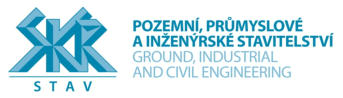 8. Návrh plánu organizace výstavby  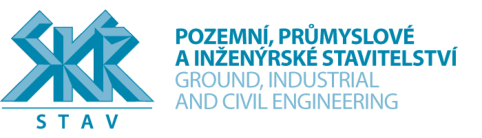  			SKR stav, s.r.o.   	se sídlem Brno, Nováčkova 233/18,  PSČ 614 00   	tel.: +xxxxxxxxxxxx 	fax: +xxxxxxxxxxx   	xxxxxxxxxx@xxxxxxxxxxx 			www.skrstav.cz  PLÁN ORGANIZACE VÝSTAVBY  PLÁN ORGANIZACE VÝSTAVBY  1)  Všeobecné údaje:  Název stavby: Rozšíření nadstavby školy pro zvýšení úrovně vzdělávání v oboru IT  Místo stavby:  budova Střední průmyslová škola Brno, Purkyňova 2832/97, 612 00  
Brno  Investor:  	Střední průmyslová škola Brno, Purkyňova, příspěvková organizace,  
Purkyňova 2832/97, 612 00 Brno, IČ: 15530213  Zhotovitel:     SKR stav, s.r.o., Nováčkova 18 614 00 Brno  2)  Popis zakázky:   Předmětem  veřejné  zakázky  je  úplné  a  bezvadné  kompletní  provedení  všech  stavebních a montážních prací a konstrukcí včetně dodávek potřebných materiálů,  
strojů  a  zařízení  nezbytných  pro  řádné  dokončení  provozuschopného  díla,  dále  
provedení všech činností souvisejících s dodávkou stavebních a montážních prací a  
konstrukcí, jejichž provedení je pro žádné dokončení díla nezbytné.   Rozsah stavebních prací:  
SO1 – nadstavba  Předmětem veřejné zakázky je:  Jedná se o provedení nadstavby nad částí budovy A, konkrétně o doplnění 5.NP,  které je z části, na jižní straně budovy, již postaveno. Provedením nadstavby dojde  k vytvoření  odborných  učeben  a  konferenční  místnosti.  Nadstavbou  dojde  ke  sjednocení výšky budovy   Popis objektu a konstrukčního řešení:  Stávající objekt Střední školy elektrotechnické a informačních technologií Brno tvoří  uzavřený   komplex   budov   výsledného   tvaru   písmene   H.   Západní   křídlo   je  dvoupodlažní, východní pak částečně pětipodlažní. Křídla jsou mezi sebou propojena  komunikačním krčkem. Objekt se nachází na ulici Purkyňova 97 v Brně. Orientace  objektu  ke  světovým  stranám  je  patrná  ze  situace.  Rozšíření  stávající  nástavby  budovy „A“ je plánováno severním směrem nad budovu „B“.   Celé stávající východní křídlo se skládá ze dvou dilatačních celků. Hlavní nosná  konstrukce této části objektu je montovaný železobetonový průmyslový skelet o dvou  příčných polích. Stropy jsou panelové. Konstrukční výška podlaží je 3,6M. Původní  obvodový plášť je realizován z fasádních betonových panelů, nedávno zateplených  KZS  Etics.  Založení  celého  objektu  je  provedeno  dle  dostupných  materiálů  na  základových  pasech.  Střecha  celého  objektu je  plochá,  nedávno  zateplená, s PVC  krytinou a kačírkem.  Nedávno  dokončená  nadstavba  nad  objektem  „A“  byla  provedena  jako  ocelový  skelet  –  rámy,  které  jsou  osazeny  na  stávající  ŽB  skelet  /  sloupy  objektu.  Celá  konstrukce nadstavby je zavětrována ocel. ztužidly včetně střešní roviny. Ocelové  rámy skeletu nesou jednak systémové opláštění stěn pomocí stěnových dřevěných  panelů Dekpanel s vloženou parotěsnou fólií, na které je z vnější strany kotven KZS  Etics s fasádním EPS, ze  strany interiéru je provedena SDK předstěna, která zároveň  se zavěšeným SDK podhledem tvoří požární ochranu nosné ocelové konstrukce.  
Střešní plášť jednoplášťové ploché střechy je vynesen zmíněným ocelovým rámem,  na kterém jsou rozloženy TR plechy, nalepen parotěsný asfalt. pás, spádové klíny  tepelné izolace z EPS a mechanicky kotvená krytina s PVC.  3)  Zhodnocení staveniště  Staveniště se nachází v oploceném areálu školy, na které je příjezd z ulice Purkyňova  přes účelovou komunikaci. Tento příjezd bude sloužit dopravní obsluze při navážení  
materiálů a odvážení odpadů. Část parkovacích míst ve dvoře bude využita jako  
zpevněná plocha pro zařízení staveniště. Napojení staveniště na elektřinu a vodu  
bude ze stávajících rozvodů v objektu. Pro sociální zařízení a skládky budou využity  
stávající prostory v objektu a na dvoře.   4)  Doprava  Areál  školy je umístěn  mezi  ulicemi  Hradecká  a  Purkyňova. Areál je  oplocen  a  přístup do něj je z účelové komunikace, která se nachází jižněji od objektu školy a  
která  je  přístupná  z ulice  Purkyňova.  Tato  komunikace  je  asfaltová  a  dostatečně  
široká.  U  vjezdu  do  areálu  z této  komunikace  je  umístěna  elektrická  dvoukřídlá  
brána.  Vjezd  je  dostatečně  široký  i  pro  nákladní  automobily.  Parkování  vozidel  
stavby bude na dvoře školy, kde se nachází zpevněná plocha.  Celkové umístění stavby a realizované práce předpokládají bezproblémové zřízení,  
provoz  zařízení  staveniště  a  návoz  materiálu.  Při  výjezdu  ze  staveniště  budou  
stavební mechanismy řádně očištěny.  5)  Skladování materiálu  Pro skladování materiálu bude využita plocha parkoviště, které se nachází v zadní  části areálu na jeho severozápadním rohu. Zde budou také provizorní objekty pro  
provoz stavby (sociální zařízení, sklad materiálu a nářadí).   Skládkování materiálu bude zajištěno zhotovitelem na jeho vlastní náklady.   6)  Popis provádění stavby   Dílo bude realizováno v maximální délce 8 měsíců. Provádění prací je tak v průběhu  provozu školy a dojde tím k mírnému omezení investora. Ovšem v co nejmenší míře.  V počátku se provedou přípravné práce, které spočívají ve výstavbě staveniště a také  k vytvoření cest pro zásobování staveniště. Po přípravných pracích se zahájí bourání,  zejména odstranění kačírku ze střechy a k lokálnímu odstranění fólie pro možnost  napojení  ocelové  konstrukce  nového  podlaží.  Výstavba  ocelové  konstrukce  bude  prováděna postupně v návaznosti na odstranění fólie a obnažení styčníků. Veškeré  práce budou prováděny tak, aby bylo zamezeno případnému zatečení do budovy  vlivem  demontovaného  střešního  pláště.  Po  vytvoření  ocelové  konstrukce  dojde  k návaznému provádění střešního a obvodového pláště. Uzavře se tak podlaží a  může se provést kompletní odstranění původních vrstev střešního pláště.   Dále dojde k výstavbě provizorních příček, které zamezí vstupu studentů do části  budov, kde dojde k napojení nového podlaží k budově. Jedná se o napojení krčku v 5.  NP a probourání stropní konstrukce pro vytvoření nové části schodiště.   Po  odstranění  původního  střešního  pláště  dojde  k pracím  na  vytvoření  nového  schodiště a k provedení hrubých podlah. Osadí se výplně otvorů a provedou se  vnitřní SDK konstrukce.   Po osazení oken se provede kontaktní zateplení obvodového pláště ETICS.   V průběhu výstavby SDK konstrukcí se provedou práce TZB. Do připravených stěn  se provedou rozvody elektro, VZT, ZTI a MaR. Rozvody budou z velké části budou  napojeny na stávající ve čtvrtém podlaží. Po natažení rozvodů dojde k dokončení  SDK konstrukcí včetně podhledů.  Pokračovat  se  bude  s finálními  podlahami,  obklady,  osazováním  vnitřních  dveří,  posuvných příček, dřevěného pódia atd.  Na  závěr  dojde  k výmalbě  celého  podlaží,  úklidu  staveniště,  jeho  odstranění  a  předání.  7)  Bezpečnost práce  Před zahájením stavby bude provedeno označení staveniště na všech příjezdových  komunikacích.   Staveniště bude řádně označeno Staveniště – zákaz vstupu nepovolaných fyzických  osob vč. příkazových značek (použití ochranné přilby a výstražné vesty, pracovní  obuv). Staveniště bude oploceno a zabezpečeno proti vstupu nepovolaných osob  oplocením ve výšce 1,8m.   Při  provádění  stavby  a  práci  na  staveništi  budou  provedena  opatření  k ochraně  zdraví a bezpečnosti. Během stavebních a přípravných prací je potřeba dodržovat  zejména to, že práce na stavbě mohou provádět pouze oprávněné a poučené osoby,  nesmí  být  nepovoleně  omezován  provoz  na  komunikacích,  nesmí  být  nadměrně  znečišťováno ovzduší a okolí stavby, ani jinak zhoršováno životní prostředí.   Nesmí být omezena práva vlastníků sousedních pozemků. Při provádění stavebních  prací je nutné dodržovat veškeré požadavky k zajištění bezpečnosti a ochrany zdraví  při práci tak, jak je stanoví příslušné předpisy, zejména zákon č. 309/2006 Sb., kterým  se   upravují   další   požadavky   bezpečnosti   a   ochrany   zdraví   při   práci   v  pracovněprávních vztazích a zajištění bezpečnosti a ochrany zdraví při činnosti nebo  poskytování   služeb   mimo   pracovněprávní   vztahy   (zákon   o   zajištění   dalších  podmínek   bezpečnosti   a   ochrany   zdraví   při   práci),   NV   č.101/2005   Sb.,   o  podrobnějších požadavcích na pracoviště a pracovní prostředí, NV č.362/2005 Sb., o  bližších požadavcích na bezpečnost a ochranu zdraví při práci na pracovištích s  nebezpečím  pádu  z  výšky  nebo  do  hloubky,  NV  č.591/2006  Sb.,  o  bližších  minimálních požadavcích na bezpečnost a ochranu zdraví při práci na staveništích.   Každý pracovník, zúčastněný na výstavbě, musí být průkazně seznámen a proškolen  s  bezpečnostními  předpisy.  Pracovníci  zjišťující  dopravu  v prostorách  staveniště  musí  být  seznámeni  s  podmínkami  provozu  (ochranná  pásma,  sítě  apod.).  Na  staveniště  je  pracovníkům  zúčastněných  na  výstavbě  povoleno  vstupovat  jen  na  základě oprávnění (pověření) pro určené práce a s vědomím vedení stavby. Musí být  dodržován  pořádek  a  čistota.  Musí  být  viditelně  vyvěšen  seznam  důležitých  telefonních  stanic  (lékařská  služba,  policie,  požárníci).  Shodně  se  postupuje  při  souběhu stavebních prací s pracemi za provozu.  Dodavatel  stavebních  prací  je  povinen  seznámit  ostatní  dodavatele  s požadavky  bezpečnosti práce.  Pro zamezení přístupu studentů a personálu školy na schodiště během výstavby  bude vytvořena dělící přepážka z OSB desek.  8)  Ochrana životního prostředí  Samotný provoz stavby nebude znamenat výraznou zátěž pro ovzduší, hluk ani  znečišťování vod a půdy. Práce během výstavby jsou zdrojem hluku, který bude  
minimalizován  použitými  technologiemi.  Provádění  prací  bude  výhradně  mimo  
doby nočního klidu a to od 6:00 do 22:00.   Nakládání s odpady:   - odpady vznikající během výstavby  - běžný odpad, který bude vznikat provozem, bude ukládán do odpadkových nádob,  které budou umístěny ve vyhrazeném prostoru. Tento odpad je klasifikován jako  komunální odpad a bude likvidován průběžným odvozem odpadu organizovaného  obcí.  Odpady  z  užívání  chemických  látek  a  hmot  (hasební  látky  apod.)  budou  likvidovány  podle  předpisu  obecně  pro  tento  účel  zpracovaných, jejich  odvoz  a  následnou likvidaci bude provádět odborná firma.  V místě stavby nebude třeba kácet žádné stávající dřeviny. Stavebními pracemi bude  mimo  navržený  půdorys  stavby  a  stávající  zpevněné  plochy  zasahováno  pouze  minimálně.  Odpady  –  s odpady  bude  naloženo  dle  zák.  č.  185/2001  Sb,  o  odpadech  a  vyhl. 383/2001    Sb.,  o  podrobnostech  o  nakládání  s  odpady.  Budou  tříděny  dle  zák. č. 185/2001 Sb a vyhlášky 294/2005 Sb. Odpady budou předány pouze osobám,  které jsou dle zákona o odpadech k jejich převzetí oprávněny. Přepravní prostředky  při přepravě odpadu budou uzavřeny nebo budou mít ložnou plochu zakrytu, aby  bylo zabráněno úniku převáženého odpadu, bude odpad neprodleně odstraněn a  místo bude uklizeno.  9. Doklad o poskytnutí jistoty  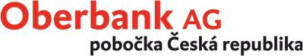 Záruční listina č. 2071159288  Vystavená:   Oberbank AG, Untere Donaulände 28, A-4020 Linz, Rakouská republika  prostřednictvím a v souvislosti se svojí organizační složkou v České republice   Oberbank AG pobočka Česká republika, se sídlem: České Budějovice, nám. Přemysla Otakara II. 6/3, IČ: 260 80 222,  (dále jako „Oberbank AG“ nebo „banka“).   00,-  Ve prospěch koho:    Střední průmyslová škola Brno, Purkyňova, příspěvková organizace,   se sídlem: Purkyňova 2832/97, 612 00 Brno,  IČ: 155 30 213,  	 	 	/// //////  (dále jako „beneficient“ nebo „věřitel“).   Za dále popsaný závazek/popsané závazky koho:   
obchodní společnost: SKR stav, s.r.o.,  se sídlem: Brno, Nováčkova 18, PSČ 614 00,  IČ: 269 61 474,  (dále jako „dlužník“),   vystavuje    Oberbank    AG    z příkazu    dlužníka    na    základě    mezi    bankou    a    dlužníkem    uzavřené    smlouvy    -  Rámcové smlouvy o poskytování bankovních záruk č. 4/11/300 ve prospěch beneficienta podle příslušných ustanovení českých  právních předpisů, zejména z.č. 89/2012 Sb., občanský zákoník, v platném znění, záruční listinu s tímto obsahem:  Popis závazku/závazků dlužníka či jiných skutečností/podmínek zajištěných záruční listinou   Oberbank AG tímto výslovně prohlašuje, že v souladu s podmínkami záruční listiny uspokojí beneficienta, pokud dlužník nesplní  tento závazek/tyto závazky či nastanou-li/splní-li se tyto skutečnosti/podmínky:    Dlužník je účastníkem řízení o veřejné zakázce dle z.č. 134/2016 Sb., o zadávání veřejných zakázek, v platném znění, dále jen  „zákon“, zadávané ve zjednodušeném podlimitním  řízení na základě Zadávací dokumentace ze dne  30.7.2019 pro podlimitní  veřejnou zakázku na stavební práce s názvem: „Rozšíření nadstavby školy pro zvýšení úrovně vzdělávání v oboru IT”  (dále  jen „veřejná zakázka“ nebo „řízení o veřejné zakázce“).  Oberbank AG tímto výslovně prohlašuje, že v souladu s podmínkami záruční listiny uspokojí beneficienta, pokud dlužník nesplní  tento závazek/tyto závazky či nastanou-li/splní-li se tyto skutečnosti/podmínky:    Touto záruční listinou jsou ze strany Oberbank AG zajištěny závazky dlužníka jako uchazeče v řízení o veřejné zakázce  v souvislosti s plněním jeho povinností vyplývajících z účasti na řízení o veřejné zakázce (zadávacím řízení), tedy povinnost  dodržet podmínky své nabídky, povinnost bez souhlasu beneficienta neměnit v rozporu se zákonem a/nebo podmínkami řízení  o veřejné zakázce svoji nabídku a/nebo uzavřít smlouvu, popř. povinnost poskytnout součinnost potřebnou k uzavření takové  smlouvy.  Celková výše plnění Oberbank AG   
Celková maximální výše plnění Oberbank AG ze záruční listiny je omezena částkou   500.000,- CZK  (slovy: pět set tisíc korun českých)  Účinnost záruční listiny  Záruční listina je účinná do 3.1.2020.   Její účinnost skončí vždy uplynutím doby účinnosti uvedené výše bez ohledu na to, zda Oberbank AG bude vrácen její originál či  nikoliv.   V případě, že bude bance vrácen její originál a současně s jeho vrácením bude bance doručeno též prohlášení beneficienta o  zániku jeho práva na poskytnutí jistoty ze strany dlužníka v souvislosti s výše uvedenou veřejnou zakázkou před uplynutím data  účinnosti uvedeným výše, skončí její účinnost dnem jejího vrácení (doručení) Oberbank AG.   Je-li tato záruční listina vyhotovena v písemné podobě, musí být písemný originál fyzicky vrácen Oberbank AG.   Oberbank AG pobočka Česká republika, IČ: 26080222, DIČ: CZ26080222, sídlem: 370 01 České Budějovice, nám. Přemysla Otakara II. 6/3, je zapsána v obchodním rejstříku vedeném Krajským soudem v Českých Budějovicích,  oddíl A, vložka 7697, a je organizační složkou Oberbank AG, sídlem: Rakousko, 4020 Linz, Untere Donaulände 28, zapsané ve Firmenbuch u Landesgericht Linz, pod číslem FN 79063w.  fczbankgarantie.doc, 01.01.2014  Je-li tato záruční listina vyhotovena a zaslána pouze elektronicky (s elektronickým podpisem), nastanou účinky spojené s jejím  vrácením dnem doručení elektronické zprávy do datové schránky Oberbrank AG, jejíž přílohou bude tato záruční listina.     Podmínky pro plnění banky ze záruční listiny  1.  Závazek banky z této záruční listiny je bezpodmínečný (s výjimkou případných dále výslovně uvedených podmínek), neodvo- latelný a plnění ze strany Oberbank AG bude poskytnuto na první vyžádání.      2.  Plnění Oberbank AG ze záruční listiny    je podmíněno tím, že beneficient před každým uplatněním práv/práva ze záruční listiny vyzve k plnění dlužníka a to  
      v tom rozsahu, v jakém hodlá uplatnit svá práva ze záruční listiny a k plnění poskytne dlužníku lhůtu minimálně 10 dnů        od doručení výzvy. Výzva musí být písemná a beneficient je povinen před uplatněním práv ze záruční listiny prokázat        Oberbank AG doručení takové výzvy dlužníku (ve formě doručenky, podpisu oprávněné osoby, apod.), jakož i poskytnutí       v předchozí větě uvedené lhůty.      není podmíněno tím, že beneficient před každým uplatněním práv/práva ze záruční listiny vyzve k plnění dlužníka.  Ostatní ustanovení  1.    Oberbank AG nezajišťuje žádné jiné závazky, než v záruční listině výslovně uvedené.  2.    Postoupení (i částečné) pohledávky beneficienta ze záruční listiny, jakož i zřízení zástavního práva (i částečné) k pohledávce  
beneficienta ze záruční listiny podléhá předchozímu písemnému souhlasu ze strany Oberbank AG.   3.    Oberbank AG poskytne plnění ze záruční listiny na základě písemné výzvy beneficienta, podepsané k tomu příslušnou/pří- 
slušnými osobou/osobami, oprávněnou/oprávněnými jednat za beneficienta/zastupovat beneficienta, přičemž podpis/podpisy   
musí být úředně ověřeny, a to do 15 dnů od jejího doručení Oberbank AG.   1.  Záruční listina nabývá účinnosti   
 dnem vystavení    dne 3.9.2019  2.  Záruční listina byla vyhotovena v českém jazyce. V případě více jazykových verzí je rozhodující česká jazyková verze. Pokud  byl beneficientovi předán překlad záruční listiny do jiného jazyka, než v jakém byla vystavena, nepřebírá Oberbank AG žádnou  
odpovědnost za správnost takového překladu.  3.  Právní vztahy vyplývající z této záruční listiny se řídí českým právem. V případě vzniku sporu jsou příslušné k rozhodování  
české soudy.   V Českých Budějovicích 	   Dne 	   ………………………………….......................................................... 	  Oberbank AG  Oberbank AG pobočka Česká republika, IČ: 26080222, DIČ: CZ26080222, sídlem: 370 01 České Budějovice, nám. Přemysla Otakara II. 6/3, je zapsána v obchodním rejstříku vedeném Krajským soudem v Českých Budějovicích,  oddíl A, vložka 7697, a je organizační složkou Oberbank AG, sídlem: Rakousko, 4020 Linz, Untere Donaulände 28, zapsané ve Firmenbuch u Landesgericht Linz, pod číslem FN 79063w.  fczbankgarantie.doc, 01.01.2014  10. Seznam poddodavatelů  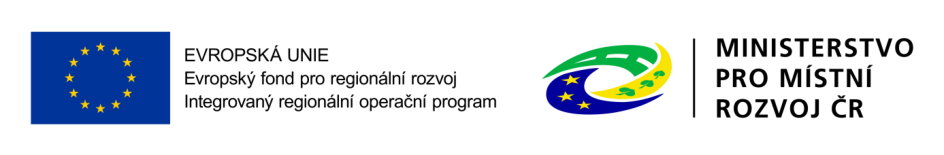 SEZNAM PODDODAVATELŮ  pro podlimitní veřejnou zakázku na stavební práce, zadávanou ve zjednodušeném podlimitním  
řízení dle § 53 zákona č. 134/2016 Sb., o zadávání veřejných zakázek, v účinném znění  (dále jen „zákon“)  s názvem  „Rozšíření nadstavby školy pro zvýšení úrovně vzdělávání v oboru IT“  Identifikační údaje dodavatele:  Obchodní firma: 	SKR stav, s.r.o.  Sídlo:   	 	Nováčkova 18, 614 00 Brno  IČ:  	 	 	269 61 474  Zastoupený:    	xxxxxxxxxx, vedoucí obchodního oddělení, na základě plné  moci  Dodavatel čestně prohlašuje, že (zatrhněte hodící se variantu, v případě zatržení varianty B,  vyplňte seznam poddodavatelů):   A - nemá v úmyslu zadat žádnou část veřejné zakázky jiné osobě (poddodavateli).   B - má v úmyslu zadat část veřejné zakázky jiné osobě (poddodavateli) a předkládá seznam  poddodavatelů:  V Brně, dne 20.9.2019   	 	 	 	 	 	 	 	____________________________  xxxxxxxxxxxx, vedoucí  obchodního oddělení, na základě plné moci  11. Osvědčení, certifikáty a technické listky  12. Další dokumenty (plná moc)  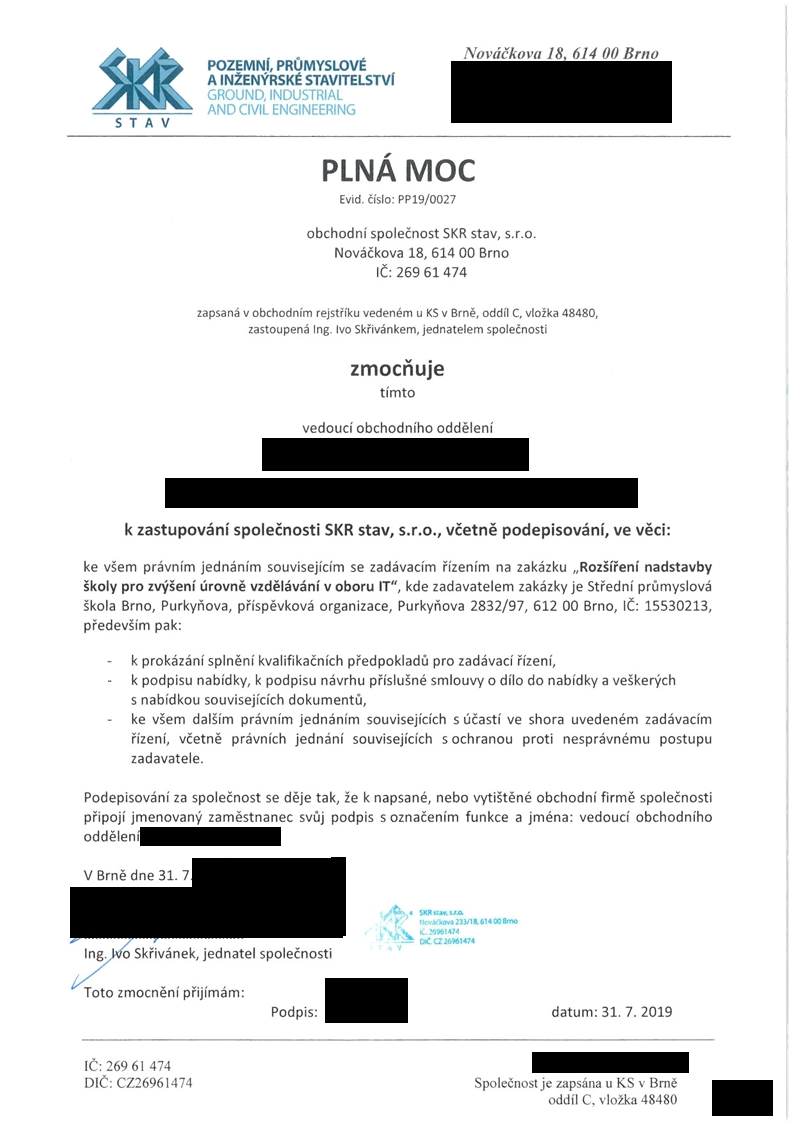 13. Závěr  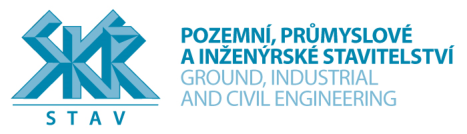 Nováčkova 18, 614 00 Brno  tel.: + xxxxxxxxxxfax: + xxxxxxxxxxx
xxxxxxxxxx@xxxxxxxxxxx; www.skrstav.cz  Závěr        Závěrem dodavatelské nabídky uchazeč prohlašuje:  -    že všechny informace obsažené v kvalifikační dokumentaci jsou pravdivé,  -    že není subdodavatelem žádného jiného dodavatele v tomtéž zadávacím řízení a že k tomu  
ani neposkytl souhlas,  -    že je vázán nabídkou po celou dobu zadávací lhůty.  V Brně, dne 20. 9. 2019   	 	 	 	 	 	 	 	..…......………………………………….  xxxxxxxxxxxxxxxxxxxxx   
vedoucí obchodního oddělení,  
       na základě plné moci  IČ: 269 61 474 	č.ú.: xxxxxxxx/xxxx  DIČ: CZ26961474 		xxxxxxxxxxxxxxxxx  Název zadavatele:  Střední průmyslová škola Brno, Purkyňova, příspěvková  
organizace  Sídlo zadavatele:  Purkyňova 2832/97, 612 00 Brno  Statutární zástupce:  Ing. Antonín Doušek, Ph.D., ředitel školy  IČ zadavatele:  155 30 213  Adresa profilu zadavatele:  https://zakazky.krajbezkorupce.cz/profile_display_164.html   Společnost zástupce:  RPA Tender, s.r.o.  Sídlo zástupce:  Starobrněnská 20, 602 00 Brno  Statutární orgán zástupce:  Ing. Petr Kolář, jednatel  IČ / DIČ  29367107 /CZ29367107  Zápis v OR:  Krajský soud v Brně, oddíl C, vložka 75877  Kontaktní osoba zástupce:  xxxxxxxxxxxx  Telefon / fax:  +xxxxxxxxxxxxxx  Email:  xxxxxxxxxxxxxx@xxxxxxxxx Obchodní 	firma      nebo  
název:  Sídlo / místo podnikání:  Nováčkova 18, 614 00 Brno  Právní forma:  společnost s ručením omezeným  Telefon / fax:  +xxxxxxxxxxx / +xxxxxxxxxxxxx  xxxxxxxxxxxx, vedoucí obchodního oddělení, na základě xxxxxxxxxxxx, vedoucí obchodního oddělení, na základě plné moci Telefon / fax:  +xxxxxxxxxxxxxxxxxx  +xxxxxxxxxxxxxxxxxx  +xxxxxxxxxxxxxxxxxx  E-mail:  xxxxxxxxxxxx@xxxxxxxxx  xxxxxxxxxxxx@xxxxxxxxx  xxxxxxxxxxxx@xxxxxxxxx  Bankovní spojení  dodavatele:  Obchodní 	firma      nebo  
název:  Obchodní 	firma      nebo  
název:  Sídlo / místo podnikání:  ----- Sídlo / místo podnikání:  Právní forma:  ----- Právní forma:  Telefon / fax:  ----- Telefon / fax:  E-mail:  ----- E-mail:  IČ / DIČ:  ----- IČ / DIČ:  Zápis v OR:  ----- Zápis v OR:  Statutární orgán:  ----- Statutární orgán:  Osoba oprávněná jednat za  
dodavatele:  Osoba oprávněná jednat za  
dodavatele:  Telefon / fax:  ----- Telefon / fax:  E-mail:  ----- E-mail:  ZÁKLADNÍ HODNOTÍCÍ KRITÉRIUM  
NEJNIŽŠÍ NABÍDKOVÁ CENA  NABÍDKA DODAVATELE  Nabídková cena v Kč bez DPH  Uvádí   se   absolutní   hodnota   celkové  nabídkové ceny v Kč bez DPH.  27.885.773,00 Kč bez DPH  Titul, jméno, příjmení  xxxxxxxxxxxxxxxxxxxxxxTitul, jméno, příjmení  Funkce:  vedoucí obchodního oddělení, na základě plné moci vedoucí obchodního oddělení, na základě plné moci vedoucí obchodního oddělení, na základě plné moci Funkce:  Místo a datum podpisu:  Brno, 20.9.2019 Místo a datum podpisu:  Podpis oprávněné osoby:  Jméno a příjmení statutárního orgánu nebo jeho členů Funkce ve statutárním orgánu Ing. Ivo Skřivánek jednatel Jméno a příjmení  osoby Datum platnosti  do Ing. Petr Skřivánek  prokurista Viz poznámka 1 za  Název dokladu Vystavil Předmět podnikání Obory  Datum  vystavení Datum  platnosti Výpis z  
živnostenského  rejstříku  Česká pošta,  s.p. Brno 14 Montáž, opravy, revize a zkoušky  elektrických zařízení 06.03.2015 Výpis z  
živnostenského  rejstříku  Česká pošta,  s.p. Brno 14 Projektová činnost ve výstavbě 06.03.2015 Výpis z  
živnostenského  rejstříku  Česká pošta,  s.p. Brno 14 Provádění staveb, jejich změn a  odstraňování 06.03.2015 Výpis z  
živnostenského  rejstříku  Česká pošta,  s.p. Brno 14 Výroba, obchod a služby neuvedené v  přílohách 1 až 3 živnostenského  
zákona Viz. poznámka 1  za tabulkou 06.03.2015 Název dokladu Obsah dokladu Vystavil Datum  Datum  platnosti Osvědčení o autorizaci  15592 Ing. Ivo Skřivánek je autorizovaným inženýrem v  oboru pozemní stavby ČKAIT 27.03.1995 Položkový rozpočet stavby Položkový rozpočet stavby Položkový rozpočet stavby Položkový rozpočet stavby Položkový rozpočet stavby Položkový rozpočet stavby Položkový rozpočet stavby Stavba:	181215 Stavba:	181215 Stavba:	181215 Stavba:	181215 Stavba:	181215 Stavba:	181215 Stavba:	181215 Objednatel:	IČO: DIČ: Objednatel:	IČO: DIČ: Objednatel:	IČO: DIČ: Objednatel:	IČO: DIČ: Objednatel:	IČO: DIČ: Objednatel:	IČO: DIČ: Objednatel:	IČO: DIČ: Zhotovitel: IČO: 
DIČ: 269 61 474 Zhotovitel: IČO: 
DIČ: CZ26961474 Zhotovitel: 614 00 614 00 614 00 IČO: 
DIČ: Vypracoval: Rozpis ceny Vypracoval: Rozpis ceny Vypracoval: Rozpis ceny Vypracoval: Rozpis ceny Vypracoval: Rozpis ceny Vypracoval: Rozpis ceny Vypracoval: Rozpis ceny HSV HSV 6 183 575,01 6 183 575,01 PSV PSV 16 252 127,70 16 252 127,70 MON MON 4 565 070,29 4 565 070,29 Vedlejší náklady Vedlejší náklady 0,00 0,00 Ostatní náklady Ostatní náklady 885 000,00 885 000,00 Celkem Celkem 27 885 773,00 27 885 773,00 Rekapitulace daní Rekapitulace daní Rekapitulace daní Rekapitulace daní Rekapitulace daní Rekapitulace daní Rekapitulace daní Základ pro sníženou DPH Základ pro sníženou DPH 15     % CZK CZK CZK CZK Snížená DPH  Snížená DPH  15     % CZK CZK CZK CZK Základ pro základní DPH Základ pro základní DPH 21     % CZK CZK CZK CZK Základní DPH  Základní DPH  21     % CZK CZK CZK CZK Zaokrouhlení	CZK Zaokrouhlení	CZK Zaokrouhlení	CZK Zaokrouhlení	CZK Zaokrouhlení	CZK Zaokrouhlení	CZK Zaokrouhlení	CZK Cena celkem s DPH	CZK Cena celkem s DPH	CZK Cena celkem s DPH	CZK Cena celkem s DPH	CZK Cena celkem s DPH	CZK Cena celkem s DPH	CZK Cena celkem s DPH	CZK v	dne Za zhotovitele	Za objednatele v	dne Za zhotovitele	Za objednatele v	dne Za zhotovitele	Za objednatele v	dne Za zhotovitele	Za objednatele v	dne Za zhotovitele	Za objednatele v	dne Za zhotovitele	Za objednatele v	dne Za zhotovitele	Za objednatele Číslo	Název Základ pro  sníženou DPH Základ pro základní  
DPH DPH celkem Cena celkem % Bourací práce Bourání střešní skladby a zateplení  atiky  Napojení krčku na stávající  
nástavbu Ostatní bourací práce na střeše 02 0 26 699 468 5 606 888 32 306 356 96 01 0 26 699 468 5 606 888 32 306 356 96 Celkem za stavbu 0 27 885 773 5 856 012 33 741 785 100 Číslo Název Typ dílu Celkem % 342 HSV 1 777 321,78 6 4 HSV 1 334 169,23 5 62 HSV 1 089 421,41 4 63 HSV 732 547,63 3 94 HSV 665 240,83 2 95 HSV 174 065,14 1 96 HSV 83 425,86 0 99 HSV 327 383,13 1 711 PSV 79 411,39 0 712 PSV 986 688,82 4 713 PSV 1 525 643,01 5 720 PSV 643 368,00 2 721 PSV 438,00 0 730 PSV 1 128 469,40 4 762 PSV 1 304 594,06 5 764 PSV 243 846,36 1 766 PSV 2 690 646,06 10 767 PSV 6 508 512,92 23 771 PSV 45 518,58 0 776 PSV 862 852,02 3 781 PSV 156 211,62 1 784 PSV 75 927,46 0 D96 MON 637 213,68 2 M21 MON 3 365 472,61 12 M24 MON 403 921,00 1 M36 MON 158 463,00 1 ON ON 885 000,00 3 Cena celkem 27 885 773,00 100 Pořa 
pod firma obchodní  obchodní  obchodní  obchodní  o  věcný podíl  věcný podíl  věcný podíl  fina 
pod 
na p nční podíl  nční podíl  ky  Pořa 
pod dové číslo dové číslo firma /název/IČ/jmén /název/IČ/jmén /název/IČ/jmén /název/IČ/jmén o  věcný podíl  věcný podíl  věcný podíl  fina 
pod 
na p dodavatele dodavatele popis  popis  popis  ky  Pořa 
pod dové číslo dové číslo firma /název/IČ/jmén /název/IČ/jmén /název/IČ/jmén /název/IČ/jmén o  poddodavatele  poddodavatele  poddodavatele  fina 
pod 
na p dodavatele dodavatele popis  popis  popis  ky  Pořa 
pod dodavatele dodavatele firma a příjmení  a příjmení  a příjmení  a příjmení  o  poddodavatele  poddodavatele  poddodavatele  fina 
pod 
na p lnění VZ v  lnění VZ v  poddodáv poddodáv poddodáv ky  Pořa 
pod dodavatele dodavatele firma a příjmení  a příjmení  a příjmení  a příjmení  o  na plnění VZ  na plnění VZ  na plnění VZ  fina 
pod 
na p lnění VZ v  lnění VZ v  poddodáv poddodáv poddodáv ky  Pořa 
pod firma o  na plnění VZ  na plnění VZ  na plnění VZ  fina 
pod 
na p ky  poddodavatele  poddodavatele  poddodavatele  poddodavatele  poddodavatele  poddodavatele  %  %  %  provedení provedení provedení provedení provedení provedení suché suché výstavby výstavby výstavby výstavby 